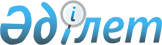 2018-2020 жылдарға арналған облыстық бюджет туралы
					
			Мерзімі біткен
			
			
		
					Қызылорда облыстық мәслихатының 2017 жылғы 12 желтоқсандағы № 157 шешімі. Қызылорда облысының Әділет департаментінде 2017 жылғы 14 желтоқсандағы № 6074 болып тіркелді. Мерзімі біткендіктен қолданыс тоқтатылды
      "Қазақстан Республикасының Бюджет кодексі" Қазақстан Республикасының 2008 жылғы 4 желтоқсандағы кодексінің 75-бабының 1-тармағына, "Қазақстан Республикасындағы жергілікті мемлекеттік басқару және өзін-өзі басқару туралы" Қазақстан Республикасының 2001 жылғы 23 қаңтардағы Заңының 6-бабының 1-тармағының 1) тармақшасына сәйкес Қызылорда облыстық мәслихаты ШЕШІМ ҚАБЫЛДАДЫ:
      1. 2018-2020 жылдарға арналған облыстық бюджет тиісінше 1, 2 және 3-қосымшаларға сәйкес, оның ішінде 2018 жылға мынадай көлемдерде бекітілсін:
      1) кірістер – 201 565 950,6 мың теңге, оның ішінде:
      салықтық түсімдер – 19 250 003,3 мың теңге;
      салықтық емес түсімдер – 3 449 398,6 мың теңге; 
      негізгі капиталды сатудан түсетін түсімдер – 30 306,7 мың теңге;
      трансферттер түсімі – 178 566 242,0 мың теңге;
      2) шығындар – 197 167 371,1 мың теңге;
      3) таза бюджеттік кредиттеу – 2 736 887,0 мың теңге;
      бюджеттік кредиттер – 12 068 681,0 мың теңге;
      бюджеттік кредиттерді өтеу – 9 331 794,0 мың теңге;
      4) қаржы активтерімен операциялар бойынша сальдо – 5 205 554,0 мың теңге;
      қаржы активтерін сатып алу – 5 205 554,0 мың теңге;
      мемлекеттің қаржы активтерін сатудан түсетін түсімдер – 0;
      5) бюджет тапшылығы (профициті) – -3 543 861,5 мың теңге;
      6) бюджет тапшылығын қаржыландыру (профицитін пайдалану) – 3 543 861,5 мың теңге.
      Ескерту. 1-тармақ жаңа редакцияда - Қызылорда облыстық мәслихатының 12.12.2018 № 270 шешімімен (01.01.2018 бастап қолданысқа енгізіледі және ресми жариялауға жатады).


      2. 2018 жылға арналған аудандар мен Қызылорда қаласының бюджеттерінен облыстық бюджетке кірістерді бөлу нормативтері төмендегідей болып белгіленсін:
      1) 101.201 "Төлем көзінен салық салынатын табыстардан ұсталатын жеке табыс салығы" және 101.205 "Төлем көзінен салық салынбайтын шетелдік азаматтар табыстарынан ұсталатын жеке табыс салығы" кодтары бойынша бюджеттерінен:
      Арал ауданы – 37,85%;
      Қазалы ауданы – 38,86%;
      Қармақшы ауданы - 50%;
      Жалағаш ауданы - 50%;
      Сырдария ауданы - 50%;
      Шиелі ауданы - 50%;
      Жаңақорған ауданы - 50%;
      Қызылорда қаласы – 30%;
      2) 101.202 "Төлем көзінен салық салынбайтын табыстардан ұсталатын жеке табыс салығы" коды бойынша аудандар бюджеттерінен – 0%, Қызылорда қаласы бюджетінен - 30%; 
      3) 103.101 "Әлеуметтік салық" коды бойынша бюджеттерінен:
      Арал ауданы – 42,09%;
      Қазалы ауданы – 43,6%;
      Қармақшы ауданы - 50%;
      Жалағаш ауданы - 50%;
      Сырдария ауданы - 50%;
      Шиелі ауданы - 50%;
      Жаңақорған ауданы - 50%;
      Қызылорда қаласы – 30%.
      3. 2018 жылға арналған облыстық бюджетте, облыстық бюджеттен аудандар бюджеттеріне берілетін субвенциялар көлемі 64 194 855 мың теңге сомасында көзделсін, оның ішінде:
      Арал ауданы 9 054 373 мың теңге;
      Қазалы ауданы 10 391 943 мың теңге;
      Қармақшы ауданы 8 582 538 мың теңге;
      Жалағаш ауданы 5 120 470 мың теңге;
      Сырдария ауданы 410 884 мың теңге;
      Шиелі ауданы 10 813 584 мың теңге;
      Жаңақорған ауданы 10 223 970 мың теңге;
      Қызылорда қаласы 9 597 093 мың теңге.
      4. Аудандар және Қызылорда қаласы бюджеттеріне облыстық бюджет есебінен 2018 жылға арналған ағымдағы нысаналы трансферттердің бөлінуі облыс әкімдігінің қаулысы негізінде төмендегілер үшін айқындалады: 
      1) білім беру;
      2) нәтижелі жұмыспен қамтуды және жаппай кәсіпкерлікті дамыту бағдарламасы шеңберінде, еңбек нарығын дамытуға бағытталған, іс-шараларын іске асыру;
      3) Қазақстан Республикасында мүгедектердің құқықтарын қамтамасыз ету және өмір сүру сапасын жақсарту жөніндегі 2012 - 2018 жылдарға арналған іс-шаралар жоспарын іске асыру;
      4) Ұлы Отан соғысына қатысушылары мен мүгедектеріне және Ұлы Отан соғысы жылдарында тылдағы қажырлы еңбегі мен мінсіз әскери қызметі үшін бұрынғы КСР Одағының ордендерімен және медальдарымен марапатталған адамдарға сауықтыру үшін біржолғы материалдық көмек;
      5) Ұлы Отан соғысы жылдарында тылда кемінде 6 ай жұмыс істеген (қызмет еткен) адамдарды әлеуметтік қолдау;
      6) өңірге қажет мамандықтар бойынша әлеуметтік тұрғыдан халықтың осал тобы қатарынан білім алушы студенттерге әлеуметтік көмек көрсетуге; 
      7) туберкулез ауруының қолдаушы фазасында емделіп жүрген науқастарға әлеуметтік көмек көрсету;
      8) гемобластоздар мен апластикалық анемияны қосқанда гематологиялық аурулармен ауырған диспансерлік есепте тұрған балаларға әлеуметтік көмек көрсету;
      9) атаулы әлеуметтік көмектің жаңа форматын енгізуіне байланысты жұмыспен қамту орталықтарын материалдық-техникалық базасымен нығайту;
      10) калалық, аудандық, ауылдық кітапханаларға кітап сатып алу;
      11) тұрмысы төмен отбасыларынан шыққан күндізгі бөлімде оқитын жоғары, арнаулы орта оқу орындарының және кәсіптік лицейлердің студенттері мен оқушыларының қалалық қоғамдық автокөліктерде жүру төлем ақысын өтеу;
      12) ауыл шаруашылығында іс-шаралар өткізу;
      13) су шаруашылығы нысандарын құжаттандыруды дайындау;
      14) көлік инфрақұрылымын күрделі және орташа жөндеу;
      15) мәслихат хатшыларының лауазымдық еңбекақысының ұлғаюы;
      16) мемлекеттік жекешелік әріптестік аясында жүзеге асырылған денешынықтыру сауықтыру кешенін ұстау;
      17) атаулы әлеуметтік көмектің жаңа форматын енгізуіне байланысты Байқоңыр қаласында жұмыспен қамту орталығын құру;
      18) жылдық кіріс түсімдері болжамының орындалмауына байланысты жоғалтуларын өтеу;
      19) әлеуметтік маңызы бар маршруттарды субсидиялау.
      20) абаттандыру;
      21) әлеуметтік объектілерді ағымдағы және күрделі жөндеу;
      22) облыстық деңгейден аудандық деңгейге 7 бірлік штаттан тыс қызметкерлерді бөлу;
      23) халықты жұмыспен қамту орталықтарына әлеуметтік жұмыс жөніндегі консультанттар мен ассистенттерді ендіру;
      24) I топтағы мүгедектер үшін жеке көмекшінің әлеуметтік қызметтеріне ақы төлеу;
      25) Қызылорда қаласының 200 жылдығына арналған мерекелік іс-шаралар өткізу;
      26) тұрғын үй көмегін көрсету;
      27) спорттық іс-шараларды өткізу.
      28) Жалағаш ауданының мәдениет нысанын жылумен қамтамасыз ету.
      Ескерту. 4-тармаққа өзгерістер енгізілді - Қызылорда облыстық мәслихатының 12.02.2018 № 176; 29.03.2018 № 186; 01.06.2018 № 202; 08.08.2018 № 230; 13.11.2018 № 255 (01.01.2018 бастап қолданысқа енгізіледі және ресми жариялауға жатады) шешімдерімен.


      5. Аудандар және Қызылорда қаласы бюджеттеріне республикалық бюджет есебінен 2018 жылға арналған ағымдағы нысаналы трансферттердің бөлінуі облыс әкімдігінің қаулысы негізінде төмендегілер үшін айқындалады: 
      1) мектепке дейінгі білім беру ұйымдарында мемлекеттік білім беру тапсырысын іске асыру;
      2) тілдік курстар бойынша тағылымдамадан өткен мұғалімдерге қосымша ақы төлеу;
      3) оқу кезеңінде негізгі қызметкерді алмастырғаны үшін мұғалімдерге қосымша ақы төлеу;
      4) мемлекеттік атаулы әлеуметтік көмекті төлеу;
      5) халықты жұмыспен қамту орталықтарына әлеуметтік жұмыс жөніндегі консультанттар мен ассистенттерді ендіру;
      6) Қазақстан Республикасында мүгедектердің құқықтарын қамтамасыз ету және өмір сүру сапасын жақсарту жөніндегі 2012-2018 жылдарға арналған іс-шаралар жоспарын іске асыру;
      7) еңбек нарығын дамыту;
      8) мүгедектерді жұмысқа орналастыру үшін арнайы жұмыс орындарын құруға жұмыс берушінің шығындарын субсидиялау;
      9) көлiк инфрақұрылымының басым жобаларын қаржыландыру;
      10) жаңартылған білім беру мазмұны бойынша бастауыш, негізгі және жалпы орта білімнің оқу бағдарламаларын іске асыратын білім беру ұйымдарының мұғалімдеріне қосымша ақы төлеуге және жергілікті бюджеттердің қаражаты есебінен шығыстардың осы бағыт бойынша төленген сомаларын өтеу;
      11) ұлттық біліктілік тестінен өткен және бастауыш, негізгі және жалпы орта білімнің білім беру бағдарламаларын іске асыратын мұғалімдерге педагогикалық шеберлік біліктілігі үшін қосымша ақы төлеу.
      Ескерту. 5-тармаққа өзгерістер енгізілді - Қызылорда облыстық мәслихатының 01.06.2018 № 202 шешімімен (01.01.2018 бастап қолданысқа енгізіледі және ресми жариялауға жатады).


      6. Аудандар және Қызылорда қаласы бюджеттеріне облыстық бюджет есебінен 2018 жылға арналған нысаналы даму трансферттердің бөлінуі облыс әкімдігінің қаулысы негізінде төмендегілер үшін айқындалады: 
      1) сумен жабдықтау және су бұру жүйелерін дамыту;
      2) ауылдық елді мекендерді сумен жабдықтау және су бұру жүйелерін дамыту;
      3) көлік инфрақұрылымын дамыту.
      4) заңды тұлғалардың жарғылық капиталын ұлғайту;
      5) коммуналдық тұрғын үй қорының тұрғын үйін салу және (немесе) реконструкциялау;
      6) инженерлік-коммуникациялық инфрақұрылымды дамыту және (немесе) жайластыру;
      7) жылу-энергетикалық жүйені дамыту;
      8) әлеуметтік нысандарды дамыту;
      9) қалалар мен елді мекендерді абаттандыруды дамыту;
      10) тұрмыстық қатты қалдықтар полигонының құрылысы;
      11) мал көмінділерінің құрылысы.
      Ескерту. 6-тармаққа өзгерістер енгізілді - Қызылорда облыстық мәслихатының 12.02.2018 № 176; 29.03.2018 № 186; 01.06.2018 № 202 (01.01.2018 бастап қолданысқа енгізіледі және ресми жариялауға жатады) шешімдерімен.


      7. Аудандар және Қызылорда қаласы бюджеттеріне республикалық бюджет есебінен 2018 жылға арналған нысаналы даму трансферттердің бөлінуі облыс әкімдігінің қаулысы негізінде төмендегілер үшін айқындалады: 
      1) коммуналдық тұрғын үй қорының тұрғын үйлерін жобалау және (немесе) салу, реконструкциялау;
      2) инженерлік-коммуникациялық инфрақұрылымды жобалау, дамыту және (немесе) жайластыру;
      3) сумен жабдықтау және су бұру жүйелерін дамыту;
      4) ауылдық елді мекендерді сумен жабдықтау және су бұру жүйелерін дамыту;
      5) жылу-энергетикалық жүйесін дамыту.
      8. Аудандар және Қызылорда қаласы бюджеттеріне республикалық бюджет есебінен 2018 жылға арналған нысаналы несиелердің бөлінуі облыс әкімдігінің қаулысы негізінде төмендегілер үшін айқындалады: 
      1) мамандарды әлеуметтік қолдау шараларын іске асыру;
      2) жылу, сумен жабдықтау және су бұру жүйелерін реконструкциялау және құрылысы.
      9. 2018 жылға арналған облыстық бюджетте аудандар мен Қызылорда қаласы бюджеттерінен трансферттердің түсімдері:
      "Қазақстан Республикасының кейбір заңнамалық актілеріне әлеуметтік қамсыздандыру мәселелері бойынша өзгерістер мен толықтырулар енгізу туралы" 2017 жылғы 20 маусымдағы Қазақстан Республикасының Заңына сәйкес жұмыс берушінің міндетті зейнетақы жарналарын енгізу мерзімін 2018 жылдан 2020 жылға ауыстыруға байланысты - 2 288 160 мың теңге;
      "Қазақстан Республикасының кейбір заңнамалық актілеріне денсаулық сақтау мәселелері бойынша өзгерістер мен толықтырулар енгізу туралы" 2017 жылғы 30 маусымдағы Қазақстан Республикасының Заңына сәйкес жұмыс берушілердің міндетті әлеуметтік медициналық сақтандыруға аударымдары бойынша мөлшерлемелерді азайтуға байланысты - 688 327 мың теңге көзделсін.
      Аудандар мен Қызылорда қаласы бюджеттерінен аталған трансферттер сомаларының облыстық бюджетке түсімі облыс әкімдігінің қаулысы негізінде айқындалады. 
      9-1. Аудандар және Қызылорда қаласы бюджеттерінен электронды құжат айналымы бірыңғай жүйесінің орталықтандырылуына байланысты 51 435 мың теңге облыстық бюджетке қайтарылсын.
      Ескерту. Шешім 9-1-тармақпен толықтырылды- Қызылорда облыстық мәслихатының 12.02.2018 № 176 шешімімен (01.01.2018 бастап қолданысқа енгізіледі және ресми жариялауға жатады).


      9-2. 2018 жылға арналған белгіленген борыш лимиті шегінде мемлекеттік және үкіметтік бағдарламаларды іске асыру шеңберінде тұрғын үй құрылысын қаржыландыруға ішкі нарықта айналысқа жіберу үшін бағалы қағаздар шығару арқылы облыстың жергілікті атқарушы органымен қарыз алуы мақұлдансын.
      Ескерту. Шешім 9-2-тармақпен толықтырылды- Қызылорда облыстық мәслихатының 29.03.2018 № 186 шешімімен (01.01.2018 бастап қолданысқа енгізіледі және ресми жариялауға жатады).

      10. алынып тасталды – Қызылорда облыстық мәслихатының 12.12.2018 № 270 шешімімен (01.01.2018 бастап қолданысқа енгізіледі және жариялауға жатады).


      11. 2018 жылға арналған жергiлiктi бюджеттердi атқару процесiнде секвестрлеуге жатпайтын жергілікті бюджеттiк бағдарламалардың тізбесі 4-қосымшаға сәйкес бекітілсін. 
      12. Осы шешім 2018 жылғы 1 қаңтардан бастап қолданысқа енгізіледі және ресми жариялауға жатады. 2018 жылға арналған облыстық бюджет
      Ескерту. 1-қосымша жаңа редакцияда - Қызылорда облыстық мәслихатының 12.12.2018 № 270 шешімімен (01.01.2018 бастап қолданысқа енгізіледі және ресми жариялауға жатады). 2019 жылға арналған облыстық бюджет 2020 жылға арналған облыстық бюджет 2018 жылға арналған жергілікті бюджеттерді атқару процесінде секвестрлеуге жатпайтын жергілікті бюджеттік бағдарламалардың тізбесі
					© 2012. Қазақстан Республикасы Әділет министрлігінің «Қазақстан Республикасының Заңнама және құқықтық ақпарат институты» ШЖҚ РМК
				
      Қызылорда облыстық мәслихатының17 сессиясының төрағасы

М. Өтеев

      Қызылорда облыстықмәслихатының хатшысы

Н. Байқадамов
Қызылорда облыстық мәслихатының 2017 жылғы "12" желтоқсандағы 17-сессиясының № 157 шешіміне 1-қосымша
Санаты 
Санаты 
Санаты 
Санаты 
Сомасы, мың теңге
Сыныбы 
Сыныбы 
Сыныбы 
Сомасы, мың теңге
Iшкi сыныбы 
Iшкi сыныбы 
Сомасы, мың теңге
Атауы 
Сомасы, мың теңге
1. Кірістер
201 565 950,6
1
Салықтық түсімдер
19 520 003,3
01
Табыс салығы
4 974 312,0
2
Жеке табыс салығы
4 974 312,0
03
Әлеуметтiк салық
4 237 744,0
1
Әлеуметтік салық
4 237 744,0
05
Тауарларға, жұмыстарға және қызметтерге салынатын ішкі салықтар
10 307 947,3
3
Табиғи және басқа да ресурстарды пайдаланғаны үшiн түсетiн түсiмдер
10 307 947,3
2
Салықтық емес түсiмдер
3 449 398,6
01
Мемлекеттік меншіктен түсетін кірістер
135 563,4
1
Мемлекеттік кәсіпорындардың таза кірісі бөлігінің түсімдері
8 483,6
5
Мемлекет меншігіндегі мүлікті жалға беруден түсетін кірістер
43 489,8
7
Мемлекеттік бюджеттен берілген кредиттер бойынша сыйақылар
83 590,0
02
Мемлекеттік бюджеттен қаржыландырылатын мемлекеттік мекемелердің тауарларды (жұмыстарды, қызметтерді) өткізуінен түсетін түсімдер
100,0
1
Мемлекеттік бюджеттен қаржыландырылатын мемлекеттік мекемелердің тауарларды (жұмыстарды, қызметтерді) өткізуінен түсетін түсімдер
100,0
03
Мемлекеттік бюджеттен қаржыландырылатын мемлекеттік мекемелер ұйымдастыратын мемлекеттік сатып алуды өткізуден түсетін ақша түсімдері
797,0
1
Мемлекеттік бюджеттен қаржыландырылатын мемлекеттік мекемелер ұйымдастыратын мемлекеттік сатып алуды өткізуден түсетін ақша түсімдері
797,0
04
Мемлекеттік бюджеттен қаржыландырылатын, сондай-ақ Қазақстан Республикасы Ұлттық Банкінің бюджетінен (шығыстар сметасынан) қамтылатын және қаржыландырылатын мемлекеттік мекемелер салатын айыппұлдар, өсімпұлдар, санкциялар, өндіріп алулар
673 944,9
1
Мұнай секторы ұйымдарынан түсетін түсімдерді қоспағанда, мемлекеттік бюджеттен қаржыландырылатын, сондай-ақ Қазақстан Республикасы Ұлттық Банкінің бюджетінен (шығыстар сметасынан) қамтылатын және қаржыландырылатын мемлекеттік мекемелер салатын айыппұлдар, өсімпұлдар, санкциялар, өндіріп алулар
673 944,9
06
Басқа да салықтық емес түсiмдер
2 638 993,3
1
Басқа да салықтық емес түсiмдер
2 638 993,3
3
Негізгі капиталды сатудан түсетін түсімдер
30 306,7
01
Мемлекеттік мекемелерге бекітілген мемлекеттік мүлікті сату
30 306,7
1
Мемлекеттік мекемелерге бекітілген мемлекеттік мүлікті сату
30 306,7
4
Трансферттердің түсімдері
178 566 242,0
01
Төмен тұрған мемлекеттiк басқару органдарынан трансферттер
3 188 793,0
2
Аудандық (қалалық) бюджеттерден трансферттер
3 188 793,0
02
Мемлекеттiк басқарудың жоғары тұрған органдарынан түсетiн трансферттер
175 377 449,0
1
Республикалық бюджеттен түсетiн трансферттер
175 377 449,0
Функционалдық топ
Функционалдық топ
Функционалдық топ
Функционалдық топ
Бюджеттік бағдарламалардың әкімшісі
Бюджеттік бағдарламалардың әкімшісі
Бюджеттік бағдарламалардың әкімшісі
Бағдарлама
Бағдарлама
Атауы
2. Шығындар 
197 167 371,1
01
Жалпы сипаттағы мемлекеттiк қызметтер 
10 905 920,8
110
Облыс мәслихатының аппараты
59 109,0
001
Облыс мәслихатының қызметін қамтамасыз ету жөніндегі қызметтер
59 109,0
120
Облыс әкімінің аппараты
2 400 695,3
001
Облыс әкімінің қызметін қамтамасыз ету жөніндегі қызметтер
1 789 243,9
007
Ведомстволық бағыныстағы мемлекеттік мекемелер мен ұйымдардың күрделі шығыстары
470 744,4
009
Аудандық маңызы бар қалалардың, ауылдардың, кенттердің, ауылдық округтердің әкімдерін сайлауды қамтамасыз ету және өткізу
26 115,0
013
Облыс Қазақстан халқы Ассамблеясының қызметін қамтамасыз ету
114 592,0
257
Облыстың қаржы басқармасы
7 432 783,8
001
Жергілікті бюджетті атқару және коммуналдық меншікті басқару саласындағы мемлекеттік саясатты іске асыру жөніндегі қызметтер
108 540,0
009
Жекешелендіру, коммуналдық меншікті басқару, жекешелендіруден кейінгі қызмет және осыған байланысты дауларды реттеу
659,0
013
Мемлекеттік органның күрделі шығыстары
16 000,0
113
Жергілікті бюджеттерден берілетін ағымдағы нысаналы трансферттер 
7 307 584,8
258
Облыстың экономика және бюджеттік жоспарлау басқармасы
275 475,9
001
Экономикалық саясатты, мемлекеттік жоспарлау жүйесін қалыптастыру мен дамыту саласындағы мемлекеттік саясатты іске асыру жөніндегі қызметтер
150 805,9
061
Бюджеттік инвестициялар және мемлекеттік-жекешелік әріптестік, оның ішінде концессия мәселелері жөніндегі құжаттаманы сараптау және бағалау
124 670,0
263
Облыстың ішкі саясат басқармасы
124 338,3
078
Өңірде діни ахуалды зерделеу және талдау
124 338,3
282
Облыстың тексеру комиссиясы
183 968,1
001
Облыстың тексеру комиссиясының қызметін қамтамасыз ету жөніндегі қызметтер 
183 968,1
288
Облыстың құрылыс, сәулет және қала құрылысы басқармасы
177 701,2
061
Мемлекеттік органдардың объектілерін дамыту
177 701,2
289
Облыстың кәсіпкерлік және туризм басқармасы
158 393,2
001
Жергілікті деңгейде кәсіпкерлік пен туризмді дамыту саласындағы мемлекеттік саясатты іске асыру жөніндегі қызметтер
117 166,2
032
Ведомстволық бағыныстағы мемлекеттік мекемелерінің және ұйымдарының күрделі шығыстары
41 227,0
718
Облыстың мемлекеттік сатып алу басқармасы
54 373,0
001
Жергілікті деңгейде мемлекеттік сатып алуды басқару саласындағы мемлекеттік саясатты іске асыру жөніндегі қызметтер 
54 373,0
730
Қазақстан Республикасы Президентінің "Байқоныр" кешеніндегі арнаулы өкілінің қызметін қамтамасыз ету басқармасы
39 083,0
001
Қазақстан Республикасы Президентінің "Байқоныр" кешеніндегі арнаулы өкілінің қызметін қамтамасыз ету жөніндегі қызметтер
39 083,0
02
Қорғаныс
1 782 508,3
296
Облыстың жұмылдыру дайындығы басқармасы
1 782 508,3
001
Жергілікті деңгейде жұмылдыру дайындығы саласындағы мемлекеттік саясатты іске асыру жөніндегі қызметтер
69 167,7
003
Жалпыға бірдей әскери міндетті атқару шеңберіндегі іс-шаралар
43 496,0
005
Облыстық ауқымдағы жұмылдыру дайындығы және жұмылдыру
120 567,0
007
Аумақтық қорғанысты дайындау және облыстық ауқымдағы аумақтық қорғанысы
146 873,0
009
Мемлекеттік органның күрделі шығыстары
73 957,1
014
Облыстық ауқымдағы төтенше жағдайлардың алдын алу және жою
1 256 105,5
032
Ведомстволық бағыныстағы мемлекеттік мекемелер мен ұйымдардың күрделі шығыстары
72 342,0
03
Қоғамдық тәртіп, қауіпсіздік, құқықтық, сот, қылмыстық-атқару қызметі
6 490 204,4
252
Облыстық бюджеттен қаржыландырылатын атқарушы ішкі істер органы
6 061 621,6
001
Облыс аумағында қоғамдық тәртіпті және қауіпсіздікті сақтауды қамтамасыз ету саласындағы мемлекеттік саясатты іске асыру жөніндегі қызметтер
5 145 434,1
003
Қоғамдық тәртіпті қорғауға қатысатын азаматтарды көтермелеу 
2 772,0
006
Мемлекеттік органның күрделі шығыстары
817 351,5
013
Белгілі тұратын жері және құжаттары жоқ адамдарды орналастыру қызметтері
45 566,7
014
Әкімшілік тәртіппен тұткындалған адамдарды ұстауды ұйымдастыру
45 459,1
015
Қызметтік жануарларды ұстауды ұйымдастыру
5 038,2
288
Облыстың құрылыс, сәулет және қала құрылысы басқармасы
428 582,8
053
Қоғамдық тәртіп және қауіпсіздік объектілерін салу
428 582,8
04
Бiлiм беру
25 787 555,8
253
Облыстың денсаулық сақтау басқармасы
619 878,0
003
Кадрлардың біліктілігін арттыру және оларды қайта даярлау
124 057,0
043
Техникалық және кәсіптік, орта білімнен кейінгі білім беру ұйымдарында мамандар даярлау
471 082,0
057
Жоғары, жоғары оқу орнынан кейінгі білімі бар мамандар даярлау және білім алушыларға әлеуметтік қолдау көрсету
24 739,0
261
Облыстың білім басқармасы
17 512 600,1
001
Жергілікті деңгейде білім беру саласындағы мемлекеттік саясатты іске асыру жөніндегі қызметтер
181 546,9
003
Арнайы білім беретін оқу бағдарламалары бойынша жалпы білім беру
1 012 873,2
004
Облыстық мемлекеттік білім беру мекемелерінде білім беру жүйесін ақпараттандыру
11 416,0
005
Облыстық мемлекеттік білім беру мекемелер үшін оқулықтар мен оқу-әдiстемелiк кешендерді сатып алу және жеткізу
38 459,1
006
Мамандандырылған білім беру ұйымдарында дарынды балаларға жалпы білім беру
814 211,6
007
Облыстық ауқымда мектеп олимпиадаларын, мектептен тыс іс-шараларды және конкурстар өткізу
325 758,8
012
Дамуында проблемалары бар балалар мен жасөспірімдердің оңалту және әлеуметтік бейімдеу
274 477,8
013
Мемлекеттік органның күрделі шығыстары
65,0
019
Облыстық мемлекеттік білім беру мекемелеріне жұмыстағы жоғары көрсеткіштері үшін гранттар беру
17 091,0
024
Техникалық және кәсіптік білім беру ұйымдарында мамандар даярлау
3 166 904,3
025
Орта білімнен кейінгі білім беру ұйымдарында мамандар даярлау
2 834 200,2
027
Мектепке дейінгі білім беру ұйымдарында мемлекеттік білім беру тапсырыстарын іске асыруға аудандардың (облыстық маңызы бар қалалардың) бюджеттеріне берілетін ағымдағы нысаналы трансферттер
1 516 056,0
029
Әдістемелік жұмыс
91 867,7
052
Нәтижелі жұмыспен қамтуды және жаппай кәсіпкерлікті дамыту бағдарламасы шеңберінде кадрлардың біліктілігін арттыру, даярлау және қайта даярлау
1 260 351,0
056
Аудандық (облыстық маңызы бар қалалардың) бюджеттеріне тілдік курстар өтілінен өткен мұғалімдерге үстемақы төлеу үшін және оқу кезеңінде негізгі қызметкерді алмастырғаны үшін мұғалімдерге үстемақы төлеу үшін берілетін ағымдағы нысаналы трансферттер
187 610,0
067
Ведомстволық бағыныстағы мемлекеттік мекемелер мен ұйымдардың күрделі шығыстары
147 683,5
071
Аудандық (облыстық маңызы бар қалалардың) бюджеттеріне жаңартылған білім беру мазмұны бойынша бастауыш, негізгі және жалпы орта білімнің оқу бағдарламаларын іске асыратын білім беру ұйымдарының мұғалімдеріне қосымша ақы төлеуге және жергілікті бюджеттердің қаражаты
есебінен шығыстардың осы бағыт бойынша төленген сомаларын өтеуге берілетін ағымдағы нысаналы трансферттер
2 612 398,0
072
Аудандық (облыстық маңызы бар қалалардың) бюджеттеріне ұлттық біліктілік тестінен өткен және бастауыш, негізгі және жалпы орта білімнің білім беру бағдарламаларын іске асыратын мұғалімдерге педагогикалық шеберлік біліктілігі үшін қосымша ақы төлеуге берілетін ағымдағы нысаналы трансферттер
405 036,0
113
Жергілікті бюджеттерден берілетін ағымдағы нысаналы трансферттер
2 614 594,0
285
Облыстың дене шынықтыру және спорт басқармасы
2 941 544,6
006
Балалар мен жасөспірімдерге спорт бойынша қосымша білім беру
2 583 836,1
007
Мамандандырылған бiлiм беру ұйымдарында спорттағы дарынды балаларға жалпы бiлiм беру
357 708,5
288
Облыстың құрылыс, сәулет және қала құрылысы басқармасы
4 713 533,1
011
Мектепке дейiнгi тәрбие және оқыту объектілерін салу және реконструкциялау
1 557 042,7
012
Бастауыш, негізгі орта және жалпы орта білім беру объектілерін салу және реконструкциялау
2 956 490,4
069
Қосымша білім беру объектілерін салу және реконструкциялау
200 000,0
05
Денсаулық сақтау
10 964 741,9
253
Облыстың денсаулық сақтау басқармасы
6 268 824,4
001
Жергілікті деңгейде денсаулық сақтау саласындағы мемлекеттік саясатты іске асыру жөніндегі қызметтер
195 676,2
006
Ана мен баланы қорғау жөніндегі көрсетілетін қызметтер
165 269,0
007
Салауатты өмір салтын насихаттау
190 036,0
008
Қазақстан Республикасында ЖИТС-тің алдын алу және оған қарсы күрес жөніндегі іс-шараларды іске асыру
158 871,0
016
Азаматтарды елді мекеннен тыс жерлерде емделу үшін тегін және жеңілдетілген жол жүрумен қамтамасыз ету
51 216,0
018
Денсаулық сақтау саласындағы ақпараттық талдамалық қызметтер
23 672,0
027
Халыққа иммундық профилактика жүргізу үшін вакциналарды және басқа медициналық иммундық биологиялық препараттарды орталықтандырылған сатып алу және сақтау
1 743 364,0
029
Облыстық арнайы медициналық жабдықтау базалары
31 854,6
033
Медициналық денсаулық сақтау ұйымдарының күрделі шығыстары
2 692 129,8
039
Республикалық бюджет қаражаты есебінен көрсетілетін көмекті қоспағанда ауылдық денсаулық сақтау субъектілерінің амбулаториялық-емханалық қызметтерді және медициналық қызметтерді көрсетуі және Сall-орталықтардың қызмет көрсетуі
666 037,8
041
Облыстардың жергілікті өкілдік органдарының шешімі бойынша тегін медициналық көмектің кепілдендірілген көлемін қосымша қамтамасыз ету
350 698,0
288
Облыстың құрылыс, сәулет және қала құрылысы басқармасы
4 695 917,5
038
Деңсаулық сақтау объектілерін салу және реконструкциялау
4 695 917,5
06
Әлеуметтiк көмек және әлеуметтiк қамсыздандыру
6 926 130,8
256
Облыстың жұмыспен қамтуды үйлестіру және әлеуметтік бағдарламалар басқармасы
6 632 588,4
001
Жергілікті деңгейде жұмыспен қамтуды қамтамасыз ету және халық үшін әлеуметтік бағдарламаларды іске асыру саласында мемлекеттік саясатты іске асыру жөніндегі қызметтер
110 160,3
002
Жалпы үлгідегі медициналық-әлеуметтік мекемелерде (ұйымдарда), арнаулы әлеуметтік қызметтер көрсету орталықтарында, әлеуметтік қызмет көрсету орталықтарында қарттар мен мүгедектерге арнаулы әлеуметтік қызметтер көрсету
261 034,0
003
Мүгедектерге әлеуметтік қолдау
376 609,8
013
Психоневрологиялық медициналық-әлеуметтік мекемелерде (ұйымдарда), арнаулы әлеуметтік қызметтер көрсету орталықтарында, әлеуметтік қызмет көрсету орталықтарында психоневрологиялық аурулармен ауыратын мүгедектер үшін арнаулы әлеуметтік қызметтер көрсету
759 077,5
014
Оңалту орталықтарында қарттарға, мүгедектерге, оның ішінде мүгедек балаларға арнаулы әлеуметтік қызметтер көрсету 
428 657,0
015
Балалар психоневрологиялық медициналық-әлеуметтік мекемелерінде (ұйымдарда), арнаулы әлеуметтік қызметтер көрсету орталықтарында, әлеуметтік қызмет көрсету орталықтарында психоневрологиялық патологиялары бар мүгедек балалар үшін арнаулы әлеуметтік қызметтер көрсету
337 912,0
018
Үкіметтік емес ұйымдарда мемлекеттік әлеуметтік тапсырысты орналастыру
224 068,4
019
Нәтижелі жұмыспен қамтуды және жаппай кәсіпкерлікті дамыту бағдарламасы шеңберінде, еңбек нарығын дамытуға бағытталған, ағымдағы іс-шараларды іске асыру
1 349,0
037
Аудандық (облыстық маңызы бар қалалардың) бюджеттеріне нәтижелі жұмыспен қамтуды және жаппай кәсіпкерлікті дамыту бағдарламасы шеңберінде, еңбек нарығын дамытуға бағытталған, іс-шараларын іске асыруға берілетін ағымдағы нысаналы трансферттер
1 173 862,5
045
Аудандық (облыстық маңызы бар қалалардың) бюджеттеріне Қазақстан Республикасында мүгедектердің құқықтарын қамтамасыз ету және өмір сүру сапасын жақсарту жөніндегі 2012 - 2018 жылдарға арналған іс-шаралар жоспарын іске асыруға берілетін ағымдағы нысаналы трансферттер
360 090,0
046
Қазақстан Республикасында мүгедектердің құқықтарын қамтамасыз ету және өмір сүру сапасын жақсарту жөніндегі 2012 - 2018 жылдарға арналған іс-шаралар жоспарын іске асыру
8 472,0
049
Аудандық (облыстық маңызы бар қалалардың) бюджеттеріне мемлекеттік атаулы әлеуметтік көмек төлеуге берілетін ағымдағы нысаналы трансферттер
1 414 993,0
053
Кохлеарлық импланттарға дәлдеп сөйлеу процессорларын ауыстыру және келтіру бойынша қызмет көрсету
37 800,0
055
Аудандық (облыстық маңызы бар қалалардың) бюджеттеріне мүгедектерді жұмысқа орналастыру үшін арнайы жұмыс орындарын құруға жұмыс берушінің шығындарын субсидиялауға берілетін ағымдағы нысаналы трансферттер
4 680,0
056
Аудандық (облыстық маңызы бар қалалардың) бюджеттеріне Халықты жұмыспен қамту орталықтарына әлеуметтік жұмыс жөніндегі консультанттар мен ассистенттерді енгізуге берілетін ағымдағы нысаналы трансферттер
86 383,0
067
Ведомстволық бағыныстағы мемлекеттік мекемелер мен ұйымдардың күрделі шығыстары
49 217,9
113
Жергілікті бюджеттерден берілетін ағымдағы нысаналы трансферттер 
998 222,0
261
Облыстың білім басқармасы
200 339,8
015
Жетiм балаларды, ата-анасының қамқорлығынсыз қалған балаларды әлеуметтік қамсыздандыру
147 800,7
037
Әлеуметтік сауықтандыру
52 539,1
263
Облыстың ішкі саясат басқармасы
26 777,0
077
Қазақстан Республикасында мүгедектердің құқықтарын қамтамасыз ету және өмір сүру сапасын жақсарту жөніндегі 2012 - 2018 жылдарға арналған іс-шаралар жоспарын іске асыру
26 777,0
268
Облыстың жолаушылар көлігі және автомобиль жолдары басқармасы
4 619,0
045
Аудандық (облыстық маңызы бар қалалардың) бюджеттеріне Қазақстан Республикасында мүгедектердің құқықтарын қамтамасыз ету және өмір сүру сапасын жақсарту жөніндегі 2012 - 2018 жылдарға арналған іс-шаралар жоспарын іске асыруға берілетін ағымдағы нысаналы трансферттер
4 619,0
295
Облыстың еңбек саласындағы бақылау басқармасы
61 806,6
001
Жергілікті деңгейде еңбек қатынастарын реттеу саласында мемлекеттік саясатты іске асыру бойынша қызметтер
61 806,6
07
Тұрғын үй-коммуналдық шаруашылық
18 337 995,5
279
Облыстың энергетика және тұрғын үй-коммуналдық шаруашылық басқармасы
8 310 585,8
001
Жергілікті деңгейде энергетика және тұрғын үй-коммуналдық шаруашылық саласындағы мемлекеттік саясатты іске асыру жөніндегі қызметтер
124 775,7
010
Аудандық (облыстық маңызы бар қалалардың) бюджеттеріне сумен жабдықтау және су бұру жүйелерін дамытуға берілетін нысаналы даму трансферттері
1 155 345,4
030
Аудандық (облыстық маңызы бар қалалардың) бюджеттеріне елді мекендерді сумен жабдықтау және су бұру жүйелерін дамытуға берілетін нысаналы даму трансферттері 
2 328 057,5
032
Ауыз сумен жабдықтаудың баламасыз көздерi болып табылатын сумен жабдықтаудың аса маңызды топтық және жергілікті жүйелерiнен ауыз су беру жөніндегі қызметтердің құнын субсидиялау 
2 530 727,0
038
Коммуналдық шаруашылығын дамыту
910 903,9
067
Ведомстволық бағыныстағы мемлекеттік мекемелер мен ұйымдардың күрделі шығыстары
13 461,6
113
Жергілікті бюджеттерден берілетін ағымдағы нысаналы трансферттер 
298 871,6
114
Жергілікті бюджеттерден берілетін нысаналы даму трансферттері 
948 443,1
288
Облыстың құрылыс, сәулет және қала құрылысы басқармасы
10 027 409,7
014
Аудандық (облыстық маңызы бар қалалардың) бюджеттеріне коммуналдық тұрғын үй қорының тұрғын үйін салуға және (немесе) реконструкциялауға берілетін нысаналы даму трансферттері
4 291 984,0
030
Коммуналдық шаруашылықты дамыту
700 000,0
034
Аудандық (облыстық маңызы бар қалалардың) бюджеттеріне инженерлік-коммуникациялық инфрақұрылымды дамытуға және (немесе) жайластыруға берілетін нысаналы даму трансферттері
5 035 425,7
08
Мәдениет, спорт, туризм және ақпараттық кеңістiк
12 565 990,8
263
Облыстың ішкі саясат басқармасы
997 406,0
001
Жергілікті деңгейде мемлекеттік ішкі саясатты іске асыру жөніндегі қызметтер
185 430,5
007
Мемлекеттік ақпараттық саясат жүргізу жөніндегі қызметтер
751 286,0
010
Мемлекеттік тілді және Қазақстан халқының басқа да тілдерін дамыту
56 300,5
032
Ведомстволық бағыныстағы мемлекеттік мекемелер мен ұйымдардың күрделі шығыстары
4 389,0
273
Облыстың мәдениет, архивтер және құжаттама басқармасы
3 212 013,2
001
Жергiлiктi деңгейде мәдениет және архив ісін басқару саласындағы мемлекеттік саясатты іске асыру жөніндегі қызметтер
78 048,0
005
Мәдени-демалыс жұмысын қолдау
191 913,0
007
Тарихи-мәдени мұраны сақтауды және оған қолжетімділікті қамтамасыз ету
426 880,2
008
Театр және музыка өнерін қолдау
673 584,0
009
Облыстық кiтапханалардың жұмыс iстеуiн қамтамасыз ету
176 845,0
010
Архив қорының сақталуын қамтамасыз ету
246 732,3
032
Ведомстволық бағыныстағы мемлекеттік мекемелер мен ұйымдардың күрделі шығыстары
1 392 457,7
113
Жергілікті бюджеттерден берілетін ағымдағы нысаналы трансферттер
25 553,0
283
Облыстың жастар саясаты мәселелерi жөніндегі басқармасы
300 436,4
001
Жергілікті деңгейде жастар саясатын іске асыру жөніндегі қызметтер
28 303,0
005
Жастар саясаты саласында іс-шараларды іске асыру
179 936,4
032
Ведомстволық бағыныстағы мемлекеттік мекемелер мен ұйымдардың күрделі шығыстары
472,0
113
Жергілікті бюджеттерден берілетін ағымдағы нысаналы трансферттер
91 725,0
285
Облыстың дене шынықтыру және спорт басқармасы
4 542 654,4
001
Жергіліктті деңгейде дене шынықтыру және спорт саласында мемлекеттік саясатты іске асыру жөніндегі қызметтер
341 709,4
002
Облыстық деңгейде спорт жарыстарын өткізу
155 213,0
003
Әр түрлі спорт түрлері бойынша облыстың құрама командаларының мүшелерін дайындау және республикалық және халықаралық спорт жарыстарына қатысуы
3 750 511,0
032
Ведомстволық бағыныстағы мемлекеттік мекемелер мен ұйымдардың күрделі шығыстары
202 996,0
113
Жергілікті бюджеттерден берілетін ағымдағы нысаналы трансферттер
92 225,0
743
Облыстың цифрлық технологиялар басқармасы
499 543,0
001
Жергіліктті деңгейде ақпараттандыру, мемелкеттік қызметтер көрсету, жобалық басқару жөніндегі мемлекеттік саясатты іске асыру жөніндегі қызметтер
9 586,0
008
"Ақпараттық технологиялар орталығы" мемлекеттік мекемесінің қызметін қамтамасыз ету
483 337,0
032
Ведомстволық бағыныстағы мемлекеттік мекемелер мен ұйымдардың күрделі шығыстары
6 620,0
288
Облыстың құрылыс, сәулет және қала құрылысы басқармасы
2 982 118,6
024
Cпорт объектілерін дамыту
1 934 081,9
027
Мәдениет объектілерін дамыту
1 048 036,7
289
Облыстың кәсіпкерлік және туризм басқармасы
31 819,2
010
Туристік қызметті реттеу
31 819,2
09
Отын-энергетика кешенi және жер қойнауын пайдалану
6 675 698,9
279
Облыстың энергетика және тұрғын үй-коммуналдық шаруашылық басқармасы
3 852 510,3
071
Газ тасымалдау жүйесін дамыту 
3 540 037,8
050
Жылыту маусымын ірікіліксіз өткізу үшін энергия өндіруші ұйымдардың отын сатып алуға шығындарын субсидиялау
242 472,5
081
Елді мекендерді шаруашылық-ауыз сумен жабдықтау үшін жерасты суларына іздестіру-барлау жұмыстарын ұйымдастыру және жүргізу
70 000,0
288
Облыстың құрылыс, сәулет және қала құрылысы басқармасы
2 823 188,6
019
Аудандық (облыстық маңызы бар қалалардың) бюджеттеріне жылу-энергетикалық жүйесін дамытуға берілетін нысаналы даму трансферттері
2 823 188,6
10
Ауыл, су, орман, балық шаруашылығы, ерекше қорғалатын табиғи аумақтар, қоршаған ортаны және жануарлар дүниесін қорғау, жер қатынастары
12 368 643,6
251
Облыстың жер қатынастары басқармасы
42 352,0
001
Облыс аумағында жер қатынастарын реттеу саласындағы мемлекеттік саясатты іске асыру жөніндегі қызметтер 
42 352,0
254
Облыстың табиғи ресурстар және табиғат пайдалануды реттеу басқармасы
1 973 444,2
001
Жергілікті деңгейде қоршаған ортаны қорғау саласындағы мемлекеттік саясатты іске асыру жөніндегі қызметтер
88 047,0
002
Су қорғау аймақтары мен су объектiлерi белдеулерiн белгiлеу
39 303,9
003
Коммуналдық меншіктегі су шаруашылығы құрылыстарының жұмыс істеуін қамтамасыз ету
38 581,5
005
Ормандарды сақтау, қорғау, молайту және орман өсiру
802 728,7
006
Жануарлар дүниесін қорғау 
11 714,1
008
Қоршаған ортаны қорғау бойынша іс-шаралар 
541 204,9
013
Мемлекеттік органның күрделі шығыстары
33 587,0
022
Қоршаған ортаны қорғау объектілерін дамыту
16 495,5
032
Ведомстволық бағыныстағы мемлекеттік мекемелер мен ұйымдардың күрделі шығыстары
54 479,0
113
Жергілікті бюджеттерден берілетін ағымдағы нысаналы трансферттер 
337 302,6
114
Жергілікті бюджеттерден берілетін нысаналы даму трансферттері
10 000,0
255
Облыстың ауыл шаруашылығы басқармасы
10 067 428,0
001
Жергілікте деңгейде ауыл шаруашылығы саласындағы мемлекеттік саясатты іске асыру жөніндегі қызметтер
140 116,0
002
Тұқым шаруашылығын қолдау
387 899,0
014
Ауыл шаруашылығы таурларын өндірушілерге су жеткізу бойынша көрсетілетін қызметтердің құнын субсидиялау
454 133,0
018
Пестицидтерді (улы химикаттарды) залалсыздандыру
2 013,0
019
Инновациялық тәжірибені тарату және енгізу жөніндегі қызметтер
49 400,0
020
Басым дақылдарды өндіруді субсидиялау арқылы өсімдік шаруашылығы өнімінің шығымдылығы мен сапасын арттыруды және көктемгі егіс пен егін жинау жұмыстарын жүргізуге қажетті жанар-жағармай материалдары мен басқа да тауар-материалдық құндылықтардың құнын арзандатуды субсидиялау
1 554 127,0
029
Ауыл шаруашылық дақылдарының зиянды организмдеріне қарсы күрес жөніндегі іс- шаралар
92 840,0
041
Ауыл шаруашылығы тауарын өндірушілерге өсімдіктерді қорғау мақсатында ауыл шаруашылығы дақылдарын өңдеуге арналған гербицидтердің, биоагенттердің (энтомофагтардың) және биопрепараттардың құнын арзандату
490 969,0
045
Тұқымдық және көшет отырғызылатын материалдың сорттық және себу сапаларын анықтау 
32 734,0
046
Тракторларды, олардың тіркемелерін, өздігінен жүретін ауыл шаруашылығы, мелиоративтік және жол-құрылыс машиналары мен тетіктерін мемлекеттік есепке алуға және тіркеу
378,0
047
Тыңайтқыштар (органикалықтарды қоспағанда) құнын субсидиялау
1 866 329,0
050
Инвестициялар салынған жағдайда агроөнеркәсіптік кешен субъектісі көтерген шығыстардың бөліктерін өтеу
1 658 132,0
053
Асыл тұқымды мал шаруашылығын дамытуды, мал шаруашылығы өнімдерінің өнімділі мен сапасын арттыруды субсидиялау
2 248 857,0
056
Ауыл шаруашылығы малын, техниканы және технологиялық жабдықты сатып алуға кредит беру, сондай-ақ лизинг кезінде сыйақы мөлшерлемесін субсидиялау
810 085,0
059
Ауыл шаруашылығы кооперативтерінің тексеру одақтарының ауыл шаруашылығы кооперативтерінің ішкі аудитін жүргізуге арналған шығындарын субсидиялау
18 762,0
060
Нәтижелі жұмыспен қамту және жаппай кәсіпкерлікті дамыту бағдарламасы шеңберінде микрокредиттерді ішінара кепілдендіру
103 157,0
061
Нәтижелі жұмыспен қамту және жаппай кәсіпкерлікті дамыту бағадарламасы шеңберінде микроқаржы ұйымдарының операциялық шығындарын субсидиялау
109 013,0
071
Нәтижелі жұмыспен қамту және жаппай кәсіпкерлікті дамыту бағадарламасы шеңберінде кәсіпкерлікке оқыту
36 080,0
113
Жергілікті бюджеттерден берілетін ағымдағы нысаналы трансферттер 
12 404,0
719
Облыстың ветеринария басқармасы
228 524,0
001
Жергілікті деңгейде ветеринария саласындағы мемлекеттік саясатты іске асыру жөніндегі қызметтер 
40 708,0
028
Уақытша сақтау пунктына ветеринариялық препараттарды тасымалдау бойынша қызметтер 
2 200,0
030
Жануарлардың энзоотиялық ауруларының профилактикасы мен диагностикасына арналған ветеринариялық препараттарды, олардың профилактикасы мен диагностикасы жөніндегі қызметтерді орталықтандырып сатып алу, оларды сақтауды және аудандардың (облыстық маңызы бар қалалардың) жергілікті атқарушы органдарына тасымалдауды (жеткізуді) ұйымдастыру
185 616,0
725
Облыстың жердiң пайдаланылуы мен қорғалуын бақылау басқармасы
56 895,4
001
Жергілікті деңгейде жердiң пайдаланылуы мен қорғалуын бақылау саласындағы мемлекеттік саясатты іске асыру жөніндегі қызметтер
56 895,4
11
Өнеркәсіп, сәулет, қала құрылысы және құрылыс қызметі
419 416,9
288
Облыстың құрылыс, сәулет және қала құрылысы басқармасы
336 649,6
001
Жергілікті деңгейде құрылыс, сәулет және қала құрылысы саласындағы мемлекеттік саясатты іске асыру жөніндегі қызметтер
125 221,2
004
Қала құрылысын дамытудың кешенді схемаларын және елді мекендердің бас жоспарларын әзірлеу
68 223,3
114
Жергілікті бюджеттерден берілетін нысаналы даму трансферттері
143 205,1
724
Облыстың мемлекеттік сәулет-құрылыс бақылауы басқармасы
82 767,3
001
Жергілікті деңгейде мемлекеттік сәулет-құрылыс бақылау саласындағы мемлекеттік саясатты іске асыру жөніндегі қызметтер
71 124,3
003
Мемлекеттік органның күрделі шығыстары
11 643,0
12
Көлiк және коммуникация
13 030 614,7
268
Облыстың жолаушылар көлігі және автомобиль жолдары басқармасы
13 030 614,7
001
Жергілікті деңгейде көлік және коммуникация саласындағы мемлекеттік саясатты іске асыру жөніндегі қызметтер
79 119,3
002
Көлік инфрақұрылымын дамыту
2 717 801,2
003
Автомобиль жолдарының жұмыс істеуін қамтамасыз ету
167 541,8
005
Әлеуметтiк маңызы бар ауданаралық (қалааралық) қатынастар бойынша жолаушылар тасымалын субсидиялау
157 785,0
007
Аудандық (облыстық маңызы бар қалалар) бюджеттеріне көлік инфрақұрылымын дамытуға берілетін нысаналы даму трансферттері
532 268,7
025
Облыстық автомобиль жолдарын және елді-мекендердің көшелерін күрделі және орташа жөндеу
2 051 728,8
027
Аудандық (облыстық маңызы бар қалалардың) бюджеттеріне көлiк инфрақұрылымының басым жобаларын қаржыландыруға берiлетiн ағымдағы нысаналы трансферттер
2 658 370,0
028
Көлiк инфрақұрылымының басым жобаларын іске асыру
100 000,0
113
Жергілікті бюджеттерден берілетін ағымдағы нысаналы трансферттер 
4 565 999,9
13
Басқалар
2 359 345,0
253
Облыстың денсаулық сақтау басқармасы
155 079,0
096
Мемлекеттік-жекешелік әріптестік жобалар бойынша мемлекеттік міндеттемелерді орындау
155 079,0
256
Облыстың жұмыспен қамтуды үйлестіру және әлеуметтік бағдарламалар басқармасы
113 725,0
096
Мемлекеттік-жекешелік әріптестік жобалар бойынша мемлекеттік міндеттемелерді орындау
113 725,0
258
Облыстың экономика және бюджеттік жоспарлау басқармасы
337 750,9
003
Жергілікті бюджеттік инвестициялық жобалардың техникалық-экономикалық негіздемелерін және мемлекеттік-жекешелік әріптестік жобалардың, оның ішінде концессиялық жобалардың конкурстық құжаттамаларын әзірлеу немесе түзету, сондай-ақ қажетті сараптамаларын жүргізу, мемлекеттік-жекешелік әріптестік жобаларды, оның ішінде концессиялық жобаларды консультациялық сүйемелдеу
337 750,9
261
Облыстың білім басқармасы
8 472,0
096
Мемлекеттік-жекешелік әріптестік жобалар бойынша мемлекеттік міндеттемелерді орындау
8 472,0
279
Облыстың энергетика және тұрғын үй-коммуналдық шаруашылық басқармасы
173 663,1
024
"Бизнестің жол картасы 2020" бизнесті қолдау мен дамытудың бірыңғай бағдарламасы шеңберінде индустриялық инфрақұрылымды дамыту
173 663,1
280
Облыстың индустриалдық-инновациялық даму басқармасы
98 519,0
001
Жергілікті деңгейде индустриялық-инновациялық қызметті дамыту саласындағы мемлекеттік саясатты іске асыру жөніндегі қызметтер
98 519,0
285
Облыстың дене шынықтыру және спорт басқармасы
76 609,0
096
Мемлекеттік-жекешелік әріптестік жобалар бойынша мемлекеттік міндеттемелерді орындау
76 609,0
289
Облыстың кәсіпкерлік және туризм басқармасы
1 395 527,0
005
"Бизнестің жол картасы 2020" бизнесті қолдау мен дамытудың мемлекеттік бағдарламасы шеңберінде жеке кәсіпкерлікті қолдау
200 000,0
006
"Бизнестің жол картасы 2020" бизнесті қолдау мен дамытудың мемлекеттік бағдарламасы шеңберінде кредиттер бойынша пайыздық мөлшерлемелерді субсидиялау
820 238,0
008
Кәсіпкерлік қызметті қолдау
50 747,5
015
"Бизнестің жол картасы 2020" бизнесті қолдау мен дамытудың мемлекеттік бағдарламасы шеңберінде шағын және орта бизнеске кредиттерді ішінара кепілдендіру
299 000,0
027
Нәтижелі жұмыспен қамту және жаппай кәсіпкерлікті дамыту бағадарламасы шеңберінде микрокредиттерді ішінара кепілдендіру
25 541,5
14
Борышқа қызмет көрсету
18 176,0
257
Облыстың қаржы басқармасы
18 176,0
004
Жергілікті атқарушы органдардың борышына қызмет көрсету
10 826,0
016
Жергілікті атқарушы органдардың республикалық бюджеттен қарыздар бойынша сыйақылар мен өзге де төлемдерді төлеу бойынша борышына қызмет көрсету
7 350,0
15
Трансферттер
68 534 427,7
257
Облыстың қаржы басқармасы
68 534 427,7
007
Субвенциялар
64 194 855,0
011
Пайдаланылмаған (толық пайдаланылмаған) нысаналы трансферттерді қайтару
52 482,6
017
Нысаналы мақсатқа сай пайдаланылмаған нысаналы трансферттерді қайтару
432,3
024
Заңнаманы өзгертуге байланысты жоғары тұрған бюджеттің шығындарын өтеуге төменгі тұрған бюджеттен ағымдағы нысаналы трансферттер 
4 284 879,0
053
Қазақстан Республикасының Ұлттық қорынан берілетін нысаналы трансферт есебінен республикалық бюджеттен бөлінген пайдаланылмаған (түгел пайдаланылмаған) нысаналы трансферттердің сомасын қайтару
1 778,8
3. Таза бюджеттік кредиттеу
2 736 887,0
Бюджеттік кредиттер
12 068 681,0
07
Тұрғын үй-коммуналдық шаруашылық
7 042 238,0
279
Облыстың энергетика және тұрғын үй-коммуналдық шаруашылық басқармасы
4 926 390,0
046
Аудандардың (облыстық маңызы бар қалалардың) бюджеттеріне жылу, сумен жабдықтау және су бұру жүйелерін реконструкция және құрылыс үшін кредит беру
1 467 044,0
048
Жылу, сумен жабдықтау және су бұру жүйелерін реконструкция және құрылыс үшін кредит беру
3 459 346,0
288
Облыстың құрылыс, сәулет және қала құрылысы басқармасы
2 115 848,0
009
Аудандардың (облыстық маңызы бар қалалардың) бюджеттеріне тұрғын үй жобалауға және салуға кредит беру
2 115 848,0
10
Ауыл, су, орман, балық шаруашылығы, ерекше қорғалатын табиғи аумақтар, қоршаған ортаны және жануарлар дүниесін қорғау, жер қатынастары
4 747 953,0
255
Облыстың ауыл шаруашылығы басқармасы
4 747 953,0
025
Мамандарды әлеуметтік қолдау шараларын іске асыру үшін жергілікті атқарушы органдарға берілетін бюджеттік кредиттер
1 405 812,0
037
Нәтижелі жұмыспен қамтуды және жаппай кәсіпкерлікті дамыту бағдарламасы шеңберінде кәсіпкерлікті дамытуға жәрдемдесу үшін бюджеттік кредиттер беру
3 342 141,0
13
Басқалар
278 490,0
289
Облыстың кәсіпкерлік және туризм басқармасы
278 490,0
069
Облыстық орталықтарда, моноқалаларда кәсіпкерлікті дамытуға жәрдемдесуге кредит беру
278 490,0
5
Бюджеттік кредиттерді өтеу
9 331 794,0
01
Бюджеттік кредиттерді өтеу
9 331 794,0
1
Мемлекеттік бюджеттен берілген бюджеттік кредиттерді өтеу
9 325 520,0
2
Бюджеттік кредиттердің сомаларын қайтару
6 274,0
4. Қаржы активтерімен операциялар бойынша сальдо
5 205 554,0
Қаржы активтерін сатып алу
5 205 554,0
13
Басқалар
5 205 554,0
257
Облыстың қаржы басқармасы
3 955 480,0
005
Заңды тұлғалардың жарғылық капиталын қалыптастыру немесе ұлғайту
3 955 480,0
279
Облыстың энергетика және тұрғын үй-коммуналдық шаруашылық басқармасы
250 074,0
065
Заңды тұлғалардың жарғылық капиталын қалыптастыру немесе ұлғайту
250 074,0
289
Облыстың кәсіпкерлік және туризм басқармасы
1 000 000,0
065
Заңды тұлғалардың жарғылық капиталын қалыптастыру немесе ұлғайту
1 000 000,0
6
Мемлекеттің қаржы активтерін сатудан түсетін түсімдер
0,0
5. Бюджет тапшылығы (профициті) 
-3 543 861,5
6. Бюджет тапшылығын қаржыландыру (профицитін пайдалану)
3 543 861,5
7
Қарыздар түсімі
11 937 526,0
1
Мемлекеттік эмиссиялық бағалы қағаздар
2 115 848,0
10
Облыстардың, республикалық маңызы бар қалалардың, астананың жергiлiктi атқарушы органдарының мемлекеттік және үкіметтік бағдарламаларды іске асыру шеңберінде тұрғын үй құрылысын қаржыландыру үшін iшкi нарықта айналысқа жiберу үшiн шығаратын мемлекеттiк бағалы қағаздары шығарылымынан түсетін түсімдер
2 115 848,0
2
Қарыз алу келісім-шарттары
9 821 678,0
02
Облыстың, республикалық маңызы бар қаланың, астананың жергілікті атқарушы органы алатын қарыздар
9 821 678,0
16
Қарыздарды өтеу
9 067 416,0
257
Облыстың қаржы басқармасы
9 067 416,0
008
Жергілікті атқарушы органның борышын өтеу
6 222 997,0
015
Жергілікті атқарушы органның жоғары тұрған бюджет алдындағы борышын өтеу
2 838 145,0
018
Республикалық бюджеттен бөлінген пайдаланылмаған бюджеттік кредиттерді қайтару
6 274,0
8
Бюджет қаражаттарының пайдаланылатын қалдықтары
673 751,5
01
Бюджет қаражаты қалдықтары
673 751,5
1
Бюджет қаражатының бос қалдықтары
673 751,5Қызылорда облыстық мәслихатының 2017 жылғы "12" желтоқсандағы 17-сессиясының № 157 шешіміне 2-қосымша
Санаты 
Санаты 
Санаты 
Санаты 
Сомасы, 
мың теңге
Сыныбы 
Сыныбы 
Сыныбы 
Сомасы, 
мың теңге
Iшкi сыныбы 
Iшкi сыныбы 
Сомасы, 
мың теңге
Атауы 
Сомасы, 
мың теңге
1. Кірістер
146 848 294,0
1
Салықтық түсімдер
9 603 223,0
01
Табыс салығы
5 174 218,0
2
Жеке табыс салығы
5 174 218,0
03
Әлеуметтiк салық
4 410 708,0
1
Әлеуметтік салық
4 410 708,0
05
Тауарларға, жұмыстарға және қызметтерге салынатын ішкі салықтар
18 297,0
3
Табиғи және басқа да ресурстарды пайдаланғаны үшiн түсетiн түсiмдер
18 297,0
2
Салықтық емес түсiмдер
71 053,0
01
Мемлекеттік меншіктен түсетін кірістер
71 053,0
1
Мемлекеттік кәсіпорындардың таза кірісі бөлігінің түсімдері
10 500,0
5
Мемлекет меншігіндегі мүлікті жалға беруден түсетін кірістер
25 500,0
7
Мемлекеттік бюджеттен берілген кредиттер бойынша сыйақылар
35 053,0
3
Негізгі капиталды сатудан түсетін түсімдер
8 300,0
01
Мемлекеттік мекемелерге бекітілген мемлекеттік мүлікті сату
8 300,0
1
Мемлекеттік мекемелерге бекітілген мемлекеттік мүлікті сату
8 300,0
4
Трансферттердің түсімдері
137 165 718,0
02
Мемлекеттiк басқарудың жоғары тұрған органдарынан түсетiн трансферттер
137 165 718,0
1
Республикалық бюджеттен түсетiн трансферттер
137 165 718,0
Функционалдық топ
Функционалдық топ
Функционалдық топ
Функционалдық топ
Бюджеттік бағдарламалардың әкімшісі
Бюджеттік бағдарламалардың әкімшісі
Бюджеттік бағдарламалардың әкімшісі
Бағдарлама
Бағдарлама
Атауы
2. Шығындар 
146 588 523,0
01
Жалпы сипаттағы мемлекеттiк қызметтер 
3 302 585,0
110
Облыс мәслихатының аппараты
51 021,0
001
Облыс мәслихатының қызметін қамтамасыз ету жөніндегі қызметтер
51 021,0
120
Облыс әкімінің аппараты
1 457 866,0
001
Облыс әкімінің қызметін қамтамасыз ету жөніндегі қызметтер 
1 319 898,0
009
Аудандық маңызы бар қалалардың, ауылдардың, кенттердің, ауылдық округтердің әкімдерін сайлауды қамтамасыз ету және өткізу
19 021,0
013
Облыс Қазақстан халқы Ассамблеясының қызметін қамтамасыз ету
118 947,0
257
Облыстың қаржы басқармасы
105 230,0
001
Жергілікті бюджетті атқару және коммуналдық меншікті басқару саласындағы мемлекеттік саясатты іске асыру жөніндегі қызметтер
103 790,0
009
Жекешелендіру, коммуналдық меншікті басқару, жекешелендіруден кейінгі қызмет және осыған байланысты дауларды реттеу
1 440,0
258
Облыстың экономика және бюджеттік жоспарлау басқармасы
143 864,0
001
Экономикалық саясатты, мемлекеттік жоспарлау жүйесін қалыптастыру мен дамыту саласындағы мемлекеттік саясатты іске асыру жөніндегі қызметтер
143 864,0
263
Облыстың ішкі саясат басқармасы
144 942,0
078
Өңірде діни ахуалды зерделеу және талдау
144 942,0
282
Облыстың тексеру комиссиясы
184 391,0
001
Облыстың тексеру комиссиясының қызметін қамтамасыз ету жөніндегі қызметтер 
184 391,0
288
Облыстың құрылыс, сәулет және қала құрылысы басқармасы
998 819,0
061
Мемлекеттік органдардың объектілерін дамыту
998 819,0
289
Облыстың кәсіпкерлік және туризм басқармасы
118 655,0
001
Жергілікті деңгейде кәсіпкерлік пен туризмді дамыту саласындағы мемлекеттік саясатты іске асыру жөніндегі қызметтер
118 655,0
718
Облыстың мемлекеттік сатып алу басқармасы
53 584,0
001
Жергілікті деңгейде мемлекеттік сатып алуды басқару саласындағы мемлекеттік саясатты іске асыру жөніндегі қызметтер 
53 584,0
730
Қазақстан Республикасы Президентінің "Байқоныр" кешеніндегі арнаулы өкілінің қызметін қамтамасыз ету басқармасы
44 213,0
001
Қазақстан Республикасы Президентінің "Байқоныр" кешеніндегі арнаулы өкілінің қызметін қамтамасыз ету жөніндегі қызметтер
44 213,0
02
Қорғаныс
849 884,0
296
Облыстың жұмылдыру дайындығы басқармасы
849 884,0
001
Жергілікті деңгейде жұмылдыру дайындығы саласындағы мемлекеттік саясатты іске асыру жөніндегі қызметтер
65 868,0
003
Жалпыға бірдей әскери міндетті атқару шеңберіндегі іс-шаралар
21 642,0
005
Облыстық ауқымдағы жұмылдыру дайындығы және жұмылдыру
79 039,0
007
Аумақтық қорғанысты дайындау және облыстық ауқымдағы аумақтық қорғанысы
150 095,0
014
Облыстық ауқымдағы төтенше жағдайлардың алдын алу және жою
533 240,0
03
Қоғамдық тәртіп, қауіпсіздік, құқықтық, сот, қылмыстық-атқару қызметі
4 320 601,0
252
Облыстық бюджеттен қаржыландырылатын атқарушы ішкі істер органы
4 320 601,0
001
Облыс аумағында қоғамдық тәртіпті және қауіпсіздікті сақтауды қамтамасыз ету саласындағы мемлекеттік саясатты іске асыру жөніндегі қызметтер 
4 217 722,0
003
Қоғамдық тәртіпті қорғауға қатысатын азаматтарды көтермелеу 
2 916,0
013
Белгілі тұратын жері және құжаттары жоқ адамдарды орналастыру қызметтері
42 661,0
014
Әкімшілік тәртіппен тұткындалған адамдарды ұстауды ұйымдастыру
45 014,0
015
Қызметтік жануарларды ұстауды ұйымдастыру
12 288,0
04
Бiлiм беру
14 433 146,8
253
Облыстың денсаулық сақтау басқармасы
520 703,0
003
Кадрлардың біліктілігін арттыру және оларды қайта даярлау
72 443,0
043
Техникалық және кәсіптік, орта білімнен кейінгі білім беру ұйымдарында мамандар даярлау
448 260,0
261
Облыстың білім басқармасы
9 176 882,0
001
Жергілікті деңгейде білім беру саласындағы мемлекеттік саясатты іске асыру жөніндегі қызметтер
125 547,0
003
Арнайы білім беретін оқу бағдарламалары бойынша жалпы білім беру
995 189,0
004
Облыстық мемлекеттік білім беру мекемелерінде білім беру жүйесін ақпараттандыру
11 987,0
005
Облыстық мемлекеттік білім беру мекемелер үшін оқулықтар мен оқу-әдiстемелiк кешендерді сатып алу және жеткізу
13 985,0
006
Мамандандырылған білім беру ұйымдарында дарынды балаларға жалпы білім беру
775 992,0
007
Облыстық ауқымда мектеп олимпиадаларын, мектептен тыс іс-шараларды және конкурстар өткізу
157 572,0
012
Дамуында проблемалары бар балалар мен жасөспірімдердің оңалту және әлеуметтік бейімдеу
270 213,0
019
Облыстық мемлекеттік білім беру мекемелеріне жұмыстағы жоғары көрсеткіштері үшін гранттар беру
17 091,0
024
Техникалық және кәсіптік білім беру ұйымдарында мамандар даярлау
2 739 964,0
025
Орта білімнен кейінгі білім беру ұйымдарында мамандар даярлау
2 505 410,0
029
Әдістемелік жұмыс
85 569,0
052
Нәтижелі жұмыспен қамтуды және жаппай кәсіпкерлікті дамыту бағдарламасы шеңберінде кадрлардың біліктілігін арттыру, даярлау және қайта даярлау
611 276,0
113
Жергілікті бюджеттерден берілетін ағымдағы нысаналы трансферттер 
867 087,0
285
Облыстың дене шынықтыру және спорт басқармасы
2 801 905,0
006
Балалар мен жасөспірімдерге спорт бойынша қосымша білім беру
2 438 028,0
007
Мамандандырылған бiлiм беру ұйымдарында спорттағы дарынды балаларға жалпы бiлiм беру
363 877,0
288
Облыстың құрылыс, сәулет және қала құрылысы басқармасы
1 933 656,8
012
Бастауыш, негізгі орта және жалпы орта білім беру объектілерін салу және реконструкциялау
400 000,0
069
Қосымша білім беру объектілерін салу және реконструкциялау
1 533 656,8
05
Денсаулық сақтау
4 441 358,0
253
Облыстың денсаулық сақтау басқармасы
3 650 620,0
001
Жергілікті деңгейде денсаулық сақтау саласындағы мемлекеттік саясатты іске асыру жөніндегі қызметтер
167 517,0
006
Ана мен баланы қорғау жөніндегі көрсетілетін қызметтер
156 795,0
016
Азаматтарды елді мекеннен тыс жерлерде емделу үшін тегін және жеңілдетілген жол жүрумен қамтамасыз ету
43 907,0
018
Денсаулық сақтау саласындағы ақпараттық талдамалық қызметтер
24 856,0
027
Халыққа иммундық профилактика жүргізу үшін вакциналарды және басқа медициналық иммундық биологиялық препараттарды орталықтандырылған сатып алу және сақтау
109 897,0
029
Облыстық арнайы медициналық жабдықтау базалары
32 719,0
033
Медициналық денсаулық сақтау ұйымдарының күрделі шығыстары
2 336 405,0
039
Республикалық бюджет қаражаты есебінен көрсетілетін көмекті қоспағанда ауылдық денсаулық сақтау субъектілерінің амбулаториялық-емханалық қызметтерді және медициналық қызметтерді көрсетуі және Сall-орталықтардың қызмет көрсетуі
603 601,0
041
Облыстардың жергілікті өкілдік органдарының шешімі бойынша тегін медициналық көмектің кепілдендірілген көлемін қосымша қамтамасыз ету
174 923,0
288
Облыстың құрылыс, сәулет және қала құрылысы басқармасы
790 738,0
038
Деңсаулық сақтау объектілерін салу және реконструкциялау
790 738,0
06
Әлеуметтiк көмек және әлеуметтiк қамсыздандыру
4 432 597,0
256
Облыстың жұмыспен қамтуды үйлестіру және әлеуметтік бағдарламалар басқармасы
4 146 466,0
001
Жергілікті деңгейде жұмыспен қамтуды қамтамасыз ету және халық үшін әлеуметтік бағдарламаларды іске асыру саласында мемлекеттік саясатты іске асыру жөніндегі қызметтер
111 506,0
002
Жалпы үлгідегі медициналық-әлеуметтік мекемелерде (ұйымдарда), арнаулы әлеуметтік қызметтер көрсету орталықтарында, әлеуметтік қызмет көрсету орталықтарында қарттар мен мүгедектерге арнаулы әлеуметтік қызметтер көрсету
258 728,0
003
Мүгедектерге әлеуметтік қолдау
591 257,0
013
Психоневрологиялық медициналық-әлеуметтік мекемелерде (ұйымдарда), арнаулы әлеуметтік қызметтер көрсету орталықтарында, әлеуметтік қызмет көрсету орталықтарында психоневрологиялық аурулармен ауыратын мүгедектер үшін арнаулы әлеуметтік қызметтер көрсету
794 420,0
014
Оңалту орталықтарында қарттарға, мүгедектерге, оның ішінде мүгедек балаларға арнаулы әлеуметтік қызметтер көрсету 
565 266,0
015
Балалар психоневрологиялық медициналық-әлеуметтік мекемелерінде (ұйымдарда), арнаулы әлеуметтік қызметтер көрсету орталықтарында, әлеуметтік қызмет көрсету орталықтарында психоневрологиялық патологиялары бар мүгедек балалар үшін арнаулы әлеуметтік қызметтер көрсету
347 588,0
018
Үкіметтік емес ұйымдарда мемлекеттік әлеуметтік тапсырысты орналастыру
110 845,0
037
Аудандық (облыстық маңызы бар қалалардың) бюджеттеріне нәтижелі жұмыспен қамтуды және жаппай кәсіпкерлікті дамыту бағдарламасы шеңберінде, еңбек нарығын дамытуға бағытталған, іс-шараларын іске асыруға берілетін ағымдағы нысаналы трансферттер
549 405,0
045
Аудандық (облыстық маңызы бар қалалардың) бюджеттеріне Қазақстан Республикасында мүгедектердің құқықтарын қамтамасыз ету және өмір сүру сапасын жақсарту жөніндегі 2012 - 2018 жылдарға арналған іс-шаралар жоспарын іске асыруға берілетін ағымдағы нысаналы трансферттер
31 567,0
113
Жергілікті бюджеттерден берілетін ағымдағы нысаналы трансферттер 
785 884,0
261
Облыстың білім басқармасы
201 630,0
015
Жетiм балаларды, ата-анасының қамқорлығынсыз қалған балаларды әлеуметтік қамсыздандыру
150 714,0
037
Әлеуметтік сауықтандыру
50 916,0
263
Облыстың ішкі саясат басқармасы
16 505,0
077
Қазақстан Республикасында мүгедектердің құқықтарын қамтамасыз ету және өмір сүру сапасын жақсарту жөніндегі 2012 - 2018 жылдарға арналған іс-шаралар жоспарын іске асыру
16 505,0
268
Облыстың жолаушылар көлігі және автомобиль жолдары басқармасы
1 680,0
045
Аудандық (облыстық маңызы бар қалалардың) бюджеттеріне Қазақстан Республикасында мүгедектердің құқықтарын қамтамасыз ету және өмір сүру сапасын жақсарту жөніндегі 2012 - 2018 жылдарға арналған іс-шаралар жоспарын іске асыруға берілетін ағымдағы нысаналы трансферттер
1 680,0
295
Облыстың еңбек саласындағы бақылау басқармасы
66 316,0
001
Жергілікті деңгейде еңбек қатынастарын реттеу саласында мемлекеттік саясатты іске асыру бойынша қызметтер
66 316,0
07
Тұрғын үй-коммуналдық шаруашылық
2 545 666,0
279
Облыстың энергетика және тұрғын үй-коммуналдық шаруашылық басқармасы
2 545 666,0
001
Жергілікті деңгейде энергетика және тұрғын үй-коммуналдық шаруашылық саласындағы мемлекеттік саясатты іске асыру жөніндегі қызметтер
89 942,0
032
Ауыз сумен жабдықтаудың баламасыз көздерi болып табылатын сумен жабдықтаудың аса маңызды топтық және жергілікті жүйелерiнен ауыз су беру жөніндегі қызметтердің құнын субсидиялау 
2 455 724,0
08
Мәдениет, спорт, туризм және ақпараттық кеңістiк
7 905 145,0
263
Облыстың ішкі саясат басқармасы
956 389,0
001
Жергілікті деңгейде мемлекеттік ішкі саясатты іске асыру жөніндегі қызметтер
192 166,0
007
Мемлекеттік ақпараттық саясат жүргізу жөніндегі қызметтер 
730 168,0
010
Мемлекеттік тілді және Қазақстан халқының басқа да тілдерін дамыту
34 055,0
273
Облыстың мәдениет, архивтер және құжаттама басқармасы
1 396 645,0
001
Жергiлiктi деңгейде мәдениет және архив ісін басқару саласындағы мемлекеттік саясатты іске асыру жөніндегі қызметтер
78 230,0
005
Мәдени-демалыс жұмысын қолдау
120 244,0
007
Тарихи-мәдени мұраны сақтауды және оған қолжетімділікті қамтамасыз ету
201 171,0
008
Театр және музыка өнерін қолдау
561 284,0
009
Облыстық кiтапханалардың жұмыс iстеуiн қамтамасыз ету
179 103,0
010
Архив қорының сақталуын қамтамасыз ету
243 190,0
032
Ведомстволық бағыныстағы мемлекеттік мекемелер мен ұйымдардың күрделі шығыстары
6 636,0
113
Жергілікті бюджеттерден берілетін ағымдағы нысаналы трансферттер
6 787,0
283
Облыстың жастар саясаты мәселелерi жөніндегі басқармасы
319 205,0
001
Жергілікті деңгейде жастар саясатын іске асыру жөніндегі қызметтер
28 844,0
005
Жастар саясаты саласында іс-шараларды іске асыру
181 291,0
113
Жергілікті бюджеттерден берілетін ағымдағы нысаналы трансферттер 
109 070,0
285
Облыстың дене шынықтыру және спорт басқармасы
4 425 180,0
001
Жергіліктті деңгейде дене шынықтыру және спорт саласында мемлекеттік саясатты іске асыру жөніндегі қызметтер
328 074,0
002
Облыстық деңгейде спорт жарыстарын өткізу
120 895,0
003
Әр түрлі спорт түрлері бойынша облыстың құрама командаларының мүшелерін дайындау және республикалық және халықаралық спорт жарыстарына қатысуы 
3 958 206,0
113
Жергілікті бюджеттерден берілетін ағымдағы нысаналы трансферттер
18 005,0
288
Облыстың құрылыс, сәулет және қала құрылысы басқармасы
803 745,0
027
Мәдениет объектілерін дамыту
803 745,0
289
Облыстың кәсіпкерлік және туризм басқармасы
3 981,0
010
Туристік қызметті реттеу
3 981,0
10
Ауыл, су, орман, балық шаруашылығы, ерекше қорғалатын табиғи аумақтар, қоршаған ортаны және жануарлар дүниесін қорғау, жер қатынастары
9 827 449,0
251
Облыстың жер қатынастары басқармасы
41 008,0
001
Облыс аумағында жер қатынастарын реттеу саласындағы мемлекеттік саясатты іске асыру жөніндегі қызметтер 
41 008,0
254
Облыстың табиғи ресурстар және табиғат пайдалануды реттеу басқармасы
1 399 077,0
001
Жергілікті деңгейде қоршаған ортаны қорғау саласындағы мемлекеттік саясатты іске асыру жөніндегі қызметтер
86 341,0
002
Су қорғау аймақтары мен су объектiлерi белдеулерiн белгiлеу
52 870,0
003
Коммуналдық меншіктегі су шаруашылығы құрылыстарының жұмыс істеуін қамтамасыз ету
28 631,0
005
Ормандарды сақтау, қорғау, молайту және орман өсiру
707 921,0
006
Жануарлар дүниесін қорғау 
1 283,0
008
Қоршаған ортаны қорғау бойынша іс-шаралар 
472 031,0
032
Ведомстволық бағыныстағы мемлекеттік мекемелер мен ұйымдардың күрделі шығыстары
50 000,0
255
Облыстың ауыл шаруашылығы басқармасы
8 072 813,0
001
Жергілікте деңгейде ауыл шаруашылығы саласындағы мемлекеттік саясатты іске асыру жөніндегі қызметтер
135 413,0
002
Тұқым шаруашылығын қолдау
448 590,0
014
Ауыл шаруашылығы таурларын өндірушілерге су жеткізу бойынша көрсетілетін қызметтердің құнын субсидиялау
421 133,0
018
Пестицидтерді (улы химикаттарды) залалсыздандыру
2 114,0
020
Басым дақылдарды өндіруді субсидиялау арқылы өсімдік шаруашылығы өнімінің шығымдылығы мен сапасын арттыруды және көктемгі егіс пен егін жинау жұмыстарын жүргізуге қажетті жанар-жағармай материалдары мен басқа да тауар-материалдық құндылықтардың құнын арзандатуды субсидиялау
2 074 975,0
029
Ауыл шаруашылық дақылдарының зиянды организмдеріне қарсы күрес жөніндегі іс- шаралар
99 704,0
041
Ауыл шаруашылығы тауарын өндірушілерге өсімдіктерді қорғау мақсатында ауыл шаруашылығы дақылдарын өңдеуге арналған гербицидтердің, биоагенттердің (энтомофагтардың) және биопрепараттардың құнын арзандату
524 973,0
045
Тұқымдық және көшет отырғызылатын материалдың сорттық және себу сапаларын анықтау 
32 734,0
046
Тракторларды, олардың тіркемелерін, өздігінен жүретін ауыл шаруашылығы, мелиоративтік және жол-құрылыс машиналары мен тетіктерін мемлекеттік есепке алуға және тіркеу
397,0
047
Тыңайтқыштар (органикалықтарды қоспағанда) құнын субсидиялау
1 804 235,0
048
Ауыл шаруашылығы дақылдарын қорғалған топырақта өсіру
17 165,0
051
Агроөнеркәсіптік кешен субъектілерінің қарыздарын кепілдендіру мен сақтандыру шеңберінде субсидиялау
17 923,0
053
Асыл тұқымды мал шаруашылығын дамытуды, мал шаруашылығы өнімдерінің өнімділі мен сапасын арттыруды субсидиялау
2 248 857,0
059
Ауыл шаруашылығы кооперативтерінің тексеру одақтарының ауыл шаруашылығы кооперативтерінің ішкі аудитін жүргізуге арналған шығындарын субсидиялау
19 700,0
060
Нәтижелі жұмыспен қамту және жаппай кәсіпкерлікті дамыту бағдарламасы шеңберінде микрокредиттерді ішінара кепілдендіру
196 054,0
061
Нәтижелі жұмыспен қамту және жаппай кәсіпкерлікті дамыту бағадарламасы шеңберінде микроқаржы ұйымдарының операциялық шығындарын субсидиялау
28 846,0
719
Облыстың ветеринария басқармасы
255 967,0
001
Жергілікті деңгейде ветеринария саласындағы мемлекеттік саясатты іске асыру жөніндегі қызметтер 
41 047,0
028
Уақытша сақтау пунктына ветеринариялық препараттарды тасымалдау бойынша қызметтер 
4 717,0
030
Жануарлардың энзоотиялық ауруларының профилактикасы мен диагностикасына арналған ветеринариялық препараттарды, олардың профилактикасы мен диагностикасы жөніндегі қызметтерді орталықтандырып сатып алу, оларды сақтауды және аудандардың (облыстық маңызы бар қалалардың) жергілікті атқарушы органдарына тасымалдауды (жеткізуді) ұйымдастыру
210 203,0
725
Облыстың жердiң пайдаланылуы мен қорғалуын бақылау басқармасы
58 584,0
001
Жергілікті деңгейде жердiң пайдаланылуы мен қорғалуын бақылау саласындағы мемлекеттік саясатты іске асыру жөніндегі қызметтер
58 584,0
11
Өнеркәсіп, сәулет, қала құрылысы және құрылыс қызметі
179 524,0
288
Облыстың құрылыс, сәулет және қала құрылысы басқармасы
112 507,0
001
Жергілікті деңгейде құрылыс, сәулет және қала құрылысы саласындағы мемлекеттік саясатты іске асыру жөніндегі қызметтер
112 507,0
724
Облыстың мемлекеттік сәулет-құрылыс бақылауы басқармасы
67 017,0
001
Жергілікті деңгейде мемлекеттік сәулет-құрылыс бақылау саласындағы мемлекеттік саясатты іске асыру жөніндегі қызметтер
67 017,0
12
Көлiк және коммуникация
28 733 502,2
268
Облыстың жолаушылар көлігі және автомобиль жолдары басқармасы
28 733 502,2
001
Жергілікті деңгейде көлік және коммуникация саласындағы мемлекеттік саясатты іске асыру жөніндегі қызметтер
64 515,0
002
Көлік инфрақұрылымын дамыту
21 733 488,0
003
Автомобиль жолдарының жұмыс істеуін қамтамасыз ету
153 143,0
005
Әлеуметтiк маңызы бар ауданаралық (қалааралық) қатынастар бойынша жолаушылар тасымалын субсидиялау
168 790,0
007
Аудандық (облыстық маңызы бар қалалар) бюджеттеріне көлік инфрақұрылымын дамытуға берілетін нысаналы даму трансферттері
1 269 449,0
025
Облыстық автомобиль жолдарын және елді-мекендердің көшелерін күрделі және орташа жөндеу
2 922 522,0
113
Жергілікті бюджеттерден берілетін ағымдағы нысаналы трансферттер 
2 421 595,2
13
Басқалар
1 507 501,0
120
Облыс әкімінің аппараты
376 077,0
008
"Ақпараттық технологиялар орталығы" мемлекеттік мекемесінің қызметін қамтамасыз ету
376 077,0
257
Облыстың қаржы басқармасы
193 652,0
012
Облыстық жергілікті атқарушы органының резервi
193 652,0
280
Облыстың индустриалдық-инновациялық даму басқармасы
95 417,0
001
Жергілікті деңгейде индустриялық-инновациялық қызметті дамыту саласындағы мемлекеттік саясатты іске асыру жөніндегі қызметтер 
95 417,0
285
Облыстың дене шынықтыру және спорт басқармасы
59 392,0
096
Мемлекеттік-жекешелік әріптестік жобалар бойынша мемлекеттік міндеттемелерді орындау
59 392,0
289
Облыстың кәсіпкерлік және туризм басқармасы
782 963,0
005
"Бизнестің жол картасы 2020" бизнесті қолдау мен дамытудың бірыңғай бағдарламасы шеңберінде жеке кәсіпкерлікті қолдау
10 000,0
006
"Бизнестің жол картасы 2020" бизнесті қолдау мен дамытудың бірыңғай бағдарламасы шеңберінде кредиттер бойынша пайыздық мөлшерлемелерді субсидиялау
750 619,0
008
Кәсіпкерлік қызметті қолдау
3 344,0
015
"Бизнестің жол картасы 2020" бизнесті қолдау мен дамытудың бірыңғай бағдарламасы шеңберінде шағын және орта бизнеске кредиттерді ішінара кепілдендіру
19 000,0
14
Борышқа қызмет көрсету
6 602,0
257
Облыстың қаржы басқармасы
6 602,0
016
Жергілікті атқарушы органдардың республикалық бюджеттен қарыздар бойынша сыйақылар мен өзге де төлемдерді төлеу бойынша борышына қызмет көрсету 
6 602,0
15
Трансферттер
64 102 962,0
257
Облыстың қаржы басқармасы
64 102 962,0
007
Субвенциялар
64 102 962,0
3. Таза бюджеттік кредиттеу
-2 650 658,0
Бюджеттік кредиттер
261 083,0
06
Әлеуметтiк көмек және әлеуметтiк қамсыздандыру
261 083,0
289
Облыстың кәсіпкерлік және туризм басқармасы
261 083,0
013
Нәтижелі жұмыспен қамтуды және жаппай кәсіпкерлікті дамыту бағдарламасы шеңберінде кәсіпкерлікті дамытуға жәрдемдесу үшін бюджеттік кредиттер беру
261 083,0
5
Бюджеттік кредиттерді өтеу
2 911 741,0
01
Бюджеттік кредиттерді өтеу
2 911 741,0
5
1
Мемлекеттік бюджеттен берілген бюджеттік кредиттерді өтеу
2 911 741,0
4. Қаржы активтерімен операциялар бойынша сальдо
0,0
Қаржы активтерін сатып алу
0,0
6
Мемлекеттің қаржы активтерін сатудан түсетін түсімдер
0,0
5. Бюджет тапшылығы (профициті) 
2 910 429,0
6. Бюджет тапшылығын қаржыландыру (профицитін пайдалану)
-2 910 429,0
16
Қарыздарды өтеу
2 910 429,0
16
257
Облыстың қаржы басқармасы
2 910 429,0
16
257
015
Жергілікті атқарушы органның жоғары тұрған бюджет алдындағы борышын өтеу
2 910 429,0Қызылорда облыстық мәслихатының 2017 жылғы "12" желтоқсандағы 17-сессиясының № 157 шешіміне 3-қосымша
Санаты 
Санаты 
Санаты 
Санаты 
Сомасы,
 мың теңге
Сыныбы 
Сыныбы 
Сыныбы 
Сомасы,
 мың теңге
Iшкi сыныбы 
Iшкi сыныбы 
Сомасы,
 мың теңге
Атауы 
Сомасы,
 мың теңге
1. Кірістер
147 224 376,0
1
Салықтық түсімдер
9 996 048,0
01
Табыс салығы
5 413 315,0
2
Жеке табыс салығы
5 413 315,0
03
Әлеуметтiк салық
4 564 436,0
1
Әлеуметтік салық
4 564 436,0
05
Тауарларға, жұмыстарға және қызметтерге салынатын ішкі салықтар
18 297,0
3
Табиғи және басқа да ресурстарды пайдаланғаны үшiн түсетiн түсiмдер
18 297,0
2
Салықтық емес түсiмдер
54 310,0
01
Мемлекеттік меншіктен түсетін кірістер
54 310,0
1
Мемлекеттік кәсіпорындардың таза кірісі бөлігінің түсімдері
10 900,0
5
Мемлекет меншігіндегі мүлікті жалға беруден түсетін кірістер
26 000,0
7
Мемлекеттік бюджеттен берілген кредиттер бойынша сыйақылар
17 410,0
3
Негізгі капиталды сатудан түсетін түсімдер
8 300,0
01
Мемлекеттік мекемелерге бекітілген мемлекеттік мүлікті сату
8 300,0
1
Мемлекеттік мекемелерге бекітілген мемлекеттік мүлікті сату
8 300,0
4
Трансферттердің түсімдері
137 165 718,0
02
Мемлекеттiк басқарудың жоғары тұрған органдарынан түсетiн трансферттер
137 165 718,0
1
Республикалық бюджеттен түсетiн трансферттер
137 165 718,0
Функционалдық топ
Функционалдық топ
Функционалдық топ
Функционалдық топ
Бюджеттік бағдарламалардың әкімшісі
Бюджеттік бағдарламалардың әкімшісі
Бюджеттік бағдарламалардың әкімшісі
Бағдарлама
Бағдарлама
Атауы
2. Шығындар 
146 964 607,0
01
Жалпы сипаттағы мемлекеттiк қызметтер 
2 360 118,0
110
Облыс мәслихатының аппараты
51 346,0
001
Облыс мәслихатының қызметін қамтамасыз ету жөніндегі қызметтер
51 346,0
120
Облыс әкімінің аппараты
1 498 282,0
001
Облыс әкімінің қызметін қамтамасыз ету жөніндегі қызметтер 
1 355 016,0
009
Аудандық маңызы бар қалалардың, ауылдардың, кенттердің, ауылдық округтердің әкімдерін сайлауды қамтамасыз ету және өткізу
19 972,0
013
Облыс Қазақстан халқы Ассамблеясының қызметін қамтамасыз ету
123 294,0
257
Облыстың қаржы басқармасы
106 498,0
001
Жергілікті бюджетті атқару және коммуналдық меншікті басқару саласындағы мемлекеттік саясатты іске асыру жөніндегі қызметтер
105 058,0
009
Жекешелендіру, коммуналдық меншікті басқару, жекешелендіруден кейінгі қызмет және осыған байланысты дауларды реттеу
1 440,0
258
Облыстың экономика және бюджеттік жоспарлау басқармасы
146 252,0
001
Экономикалық саясатты, мемлекеттік жоспарлау жүйесін қалыптастыру мен дамыту саласындағы мемлекеттік саясатты іске асыру жөніндегі қызметтер
146 252,0
263
Облыстың ішкі саясат басқармасы
151 607,0
078
Өңірде діни ахуалды зерделеу және талдау
151 607,0
282
Облыстың тексеру комиссиясы
186 949,0
001
Облыстың тексеру комиссиясының қызметін қамтамасыз ету жөніндегі қызметтер 
186 949,0
289
Облыстың кәсіпкерлік және туризм басқармасы
121 327,0
001
Жергілікті деңгейде кәсіпкерлік пен туризмді дамыту саласындағы мемлекеттік саясатты іске асыру жөніндегі қызметтер
121 327,0
718
Облыстың мемлекеттік сатып алу басқармасы
53 632,0
001
Жергілікті деңгейде мемлекеттік сатып алуды басқару саласындағы мемлекеттік саясатты іске асыру жөніндегі қызметтер 
53 632,0
730
Қазақстан Республикасы Президентінің "Байқоныр" кешеніндегі арнаулы өкілінің қызметін қамтамасыз ету басқармасы
44 225,0
001
Қазақстан Республикасы Президентінің "Байқоныр" кешеніндегі арнаулы өкілінің қызметін қамтамасыз ету жөніндегі қызметтер
44 225,0
02
Қорғаныс
873 048,0
296
Облыстың жұмылдыру дайындығы басқармасы
873 048,0
001
Жергілікті деңгейде жұмылдыру дайындығы саласындағы мемлекеттік саясатты іске асыру жөніндегі қызметтер
66 507,0
003
Жалпыға бірдей әскери міндетті атқару шеңберіндегі іс-шаралар
22 652,0
005
Облыстық ауқымдағы жұмылдыру дайындығы және жұмылдыру
80 682,0
007
Аумақтық қорғанысты дайындау және облыстық ауқымдағы аумақтық қорғанысы
151 936,0
014
Облыстық ауқымдағы төтенше жағдайлардың алдын алу және жою
551 271,0
03
Қоғамдық тәртіп, қауіпсіздік, құқықтық, сот, қылмыстық-атқару қызметі
4 372 667,0
252
Облыстық бюджеттен қаржыландырылатын атқарушы ішкі істер органы
4 372 667,0
001
Облыс аумағында қоғамдық тәртіпті және қауіпсіздікті сақтауды қамтамасыз ету саласындағы мемлекеттік саясатты іске асыру жөніндегі қызметтер 
4 268 571,0
003
Қоғамдық тәртіпті қорғауға қатысатын азаматтарды көтермелеу 
3 062,0
013
Белгілі тұратын жері және құжаттары жоқ адамдарды орналастыру қызметтері
43 067,0
014
Әкімшілік тәртіппен тұткындалған адамдарды ұстауды ұйымдастыру
45 065,0
015
Қызметтік жануарларды ұстауды ұйымдастыру
12 902,0
04
Бiлiм беру
13 308 245,0
253
Облыстың денсаулық сақтау басқармасы
535 649,0
003
Кадрлардың біліктілігін арттыру және оларды қайта даярлау
76 065,0
043
Техникалық және кәсіптік, орта білімнен кейінгі білім беру ұйымдарында мамандар даярлау
459 584,0
261
Облыстың білім басқармасы
9 215 697,0
001
Жергілікті деңгейде білім беру саласындағы мемлекеттік саясатты іске асыру жөніндегі қызметтер
111 306,0
003
Арнайы білім беретін оқу бағдарламалары бойынша жалпы білім беру
998 221,0
004
Облыстық мемлекеттік білім беру мекемелерінде білім беру жүйесін ақпараттандыру
11 987,0
005
Облыстық мемлекеттік білім беру мекемелер үшін оқулықтар мен оқу-әдiстемелiк кешендерді сатып алу және жеткізу
13 985,0
006
Мамандандырылған білім беру ұйымдарында дарынды балаларға жалпы білім беру
777 925,0
007
Облыстық ауқымда мектеп олимпиадаларын, мектептен тыс іс-шараларды және конкурстар өткізу
192 365,0
012
Дамуында проблемалары бар балалар мен жасөспірімдердің оңалту және әлеуметтік бейімдеу
271 085,0
019
Облыстық мемлекеттік білім беру мекемелеріне жұмыстағы жоғары көрсеткіштері үшін гранттар беру
17 091,0
024
Техникалық және кәсіптік білім беру ұйымдарында мамандар даярлау
2 747 671,0
025
Орта білімнен кейінгі білім беру ұйымдарында мамандар даярлау
2 509 838,0
029
Әдістемелік жұмыс
85 860,0
052
Нәтижелі жұмыспен қамтуды және жаппай кәсіпкерлікті дамыту бағдарламасы шеңберінде кадрлардың біліктілігін арттыру, даярлау және қайта даярлау
611 276,0
113
Жергілікті бюджеттерден берілетін ағымдағы нысаналы трансферттер 
867 087,0
285
Облыстың дене шынықтыру және спорт басқармасы
2 806 899,0
006
Балалар мен жасөспірімдерге спорт бойынша қосымша білім беру
2 442 413,0
007
Мамандандырылған бiлiм беру ұйымдарында спорттағы дарынды балаларға жалпы бiлiм беру
364 486,0
288
Облыстың құрылыс, сәулет және қала құрылысы басқармасы
750 000,0
012
Бастауыш, негізгі орта және жалпы орта білім беру объектілерін салу және реконструкциялау
750 000,0
05
Денсаулық сақтау
4 405 588,0
253
Облыстың денсаулық сақтау басқармасы
3 700 094,0
001
Жергілікті деңгейде денсаулық сақтау саласындағы мемлекеттік саясатты іске асыру жөніндегі қызметтер
170 206,0
006
Ана мен баланы қорғау жөніндегі көрсетілетін қызметтер
159 136,0
016
Азаматтарды елді мекеннен тыс жерлерде емделу үшін тегін және жеңілдетілген жол жүрумен қамтамасыз ету
46 102,0
018
Денсаулық сақтау саласындағы ақпараттық талдамалық қызметтер
26 098,0
027
Халыққа иммундық профилактика жүргізу үшін вакциналарды және басқа медициналық иммундық биологиялық препараттарды орталықтандырылған сатып алу және сақтау
115 391,0
029
Облыстық арнайы медициналық жабдықтау базалары
34 024,0
033
Медициналық денсаулық сақтау ұйымдарының күрделі шығыстары
2 336 405,0
039
Республикалық бюджет қаражаты есебінен көрсетілетін көмекті қоспағанда ауылдық денсаулық сақтау субъектілерінің амбулаториялық-емханалық қызметтерді және медициналық қызметтерді көрсетуі және Сall-орталықтардың қызмет көрсетуі
629 063,0
041
Облыстардың жергілікті өкілдік органдарының шешімі бойынша тегін медициналық көмектің кепілдендірілген көлемін қосымша қамтамасыз ету
183 669,0
288
Облыстың құрылыс, сәулет және қала құрылысы басқармасы
705 494,0
038
Деңсаулық сақтау объектілерін салу және реконструкциялау
705 494,0
06
Әлеуметтiк көмек және әлеуметтiк қамсыздандыру
4 499 183,0
256
Облыстың жұмыспен қамтуды үйлестіру және әлеуметтік бағдарламалар басқармасы
4 208 692,0
001
Жергілікті деңгейде жұмыспен қамтуды қамтамасыз ету және халық үшін әлеуметтік бағдарламаларды іске асыру саласында мемлекеттік саясатты іске асыру жөніндегі қызметтер
112 758,0
002
Жалпы үлгідегі медициналық-әлеуметтік мекемелерде (ұйымдарда), арнаулы әлеуметтік қызметтер көрсету орталықтарында, әлеуметтік қызмет көрсету орталықтарында қарттар мен мүгедектерге арнаулы әлеуметтік қызметтер көрсету
268 380,0
003
Мүгедектерге әлеуметтік қолдау
614 343,0
013
Психоневрологиялық медициналық-әлеуметтік мекемелерде (ұйымдарда), арнаулы әлеуметтік қызметтер көрсету орталықтарында, әлеуметтік қызмет көрсету орталықтарында психоневрологиялық аурулармен ауыратын мүгедектер үшін арнаулы әлеуметтік қызметтер көрсету
824 054,0
014
Оңалту орталықтарында қарттарға, мүгедектерге, оның ішінде мүгедек балаларға арнаулы әлеуметтік қызметтер көрсету 
589 718,0
015
Балалар психоневрологиялық медициналық-әлеуметтік мекемелерінде (ұйымдарда), арнаулы әлеуметтік қызметтер көрсету орталықтарында, әлеуметтік қызмет көрсету орталықтарында психоневрологиялық патологиялары бар мүгедек балалар үшін арнаулы әлеуметтік қызметтер көрсету
361 370,0
018
Үкіметтік емес ұйымдарда мемлекеттік әлеуметтік тапсырысты орналастыру
117 920,0
037
Аудандық (облыстық маңызы бар қалалардың) бюджеттеріне нәтижелі жұмыспен қамтуды және жаппай кәсіпкерлікті дамыту бағдарламасы шеңберінде, еңбек нарығын дамытуға бағытталған, іс-шараларын іске асыруға берілетін ағымдағы нысаналы трансферттер
549 405,0
045
Аудандық (облыстық маңызы бар қалалардың) бюджеттеріне Қазақстан Республикасында мүгедектердің құқықтарын қамтамасыз ету және өмір сүру сапасын жақсарту жөніндегі 2012 - 2018 жылдарға арналған іс-шаралар жоспарын іске асыруға берілетін ағымдағы нысаналы трансферттер
32 592,0
113
Жергілікті бюджеттерден берілетін ағымдағы нысаналы трансферттер 
738 152,0
261
Облыстың білім басқармасы
202 004,0
015
Жетiм балаларды, ата-анасының қамқорлығынсыз қалған балаларды әлеуметтік қамсыздандыру
151 088,0
037
Әлеуметтік сауықтандыру
50 916,0
263
Облыстың ішкі саясат басқармасы
19 523,0
077
Қазақстан Республикасында мүгедектердің құқықтарын қамтамасыз ету және өмір сүру сапасын жақсарту жөніндегі 2012 - 2018 жылдарға арналған іс-шаралар жоспарын іске асыру
19 523,0
268
Облыстың жолаушылар көлігі және автомобиль жолдары басқармасы
2 035,0
045
Аудандық (облыстық маңызы бар қалалардың) бюджеттеріне Қазақстан Республикасында мүгедектердің құқықтарын қамтамасыз ету және өмір сүру сапасын жақсарту жөніндегі 2012 - 2018 жылдарға арналған іс-шаралар жоспарын іске асыруға берілетін ағымдағы нысаналы трансферттер
2 035,0
295
Облыстың еңбек саласындағы бақылау басқармасы
66 929,0
001
Жергілікті деңгейде еңбек қатынастарын реттеу саласында мемлекеттік саясатты іске асыру бойынша қызметтер
66 929,0
07
Тұрғын үй-коммуналдық шаруашылық
2 546 543,0
279
Облыстың энергетика және тұрғын үй-коммуналдық шаруашылық басқармасы
2 546 543,0
001
Жергілікті деңгейде энергетика және тұрғын үй-коммуналдық шаруашылық саласындағы мемлекеттік саясатты іске асыру жөніндегі қызметтер
90 819,0
032
Ауыз сумен жабдықтаудың баламасыз көздерi болып табылатын сумен жабдықтаудың аса маңызды топтық және жергілікті жүйелерiнен ауыз су беру жөніндегі қызметтердің құнын субсидиялау 
2 455 724,0
08
Мәдениет, спорт, туризм және ақпараттық кеңістiк
7 188 257,0
263
Облыстың ішкі саясат басқармасы
991 240,0
001
Жергілікті деңгейде мемлекеттік ішкі саясатты іске асыру жөніндегі қызметтер
195 112,0
007
Мемлекеттік ақпараттық саясат жүргізу жөніндегі қызметтер 
761 480,0
010
Мемлекеттік тілді және Қазақстан халқының басқа да тілдерін дамыту
34 648,0
273
Облыстың мәдениет, архивтер және құжаттама басқармасы
1 442 470,0
001
Жергiлiктi деңгейде мәдениет және архив ісін басқару саласындағы мемлекеттік саясатты іске асыру жөніндегі қызметтер
79 170,0
005
Мәдени-демалыс жұмысын қолдау
124 380,0
007
Тарихи-мәдени мұраны сақтауды және оған қолжетімділікті қамтамасыз ету
208 700,0
008
Театр және музыка өнерін қолдау
583 018,0
009
Облыстық кiтапханалардың жұмыс iстеуiн қамтамасыз ету
185 698,0
010
Архив қорының сақталуын қамтамасыз ету
247 411,0
032
Ведомстволық бағыныстағы мемлекеттік мекемелер мен ұйымдардың күрделі шығыстары
6 967,0
113
Жергілікті бюджеттерден берілетін ағымдағы нысаналы трансферттер
7 126,0
283
Облыстың жастар саясаты мәселелерi жөніндегі басқармасы
324 048,0
001
Жергілікті деңгейде жастар саясатын іске асыру жөніндегі қызметтер
28 863,0
005
Жастар саясаты саласында іс-шараларды іске асыру
186 115,0
113
Жергілікті бюджеттерден берілетін ағымдағы нысаналы трансферттер 
109 070,0
285
Облыстың дене шынықтыру және спорт басқармасы
4 426 518,0
001
Жергіліктті деңгейде дене шынықтыру және спорт саласында мемлекеттік саясатты іске асыру жөніндегі қызметтер
329 412,0
002
Облыстық деңгейде спорт жарыстарын өткізу
120 895,0
003
Әр түрлі спорт түрлері бойынша облыстың құрама командаларының мүшелерін дайындау және республикалық және халықаралық спорт жарыстарына қатысуы 
3 958 206,0
113
Жергілікті бюджеттерден берілетін ағымдағы нысаналы трансферттер
18 005,0
289
Облыстың кәсіпкерлік және туризм басқармасы
3 981,0
010
Туристік қызметті реттеу
3 981,0
10
Ауыл, су, орман, балық шаруашылығы, ерекше қорғалатын табиғи аумақтар, қоршаған ортаны және жануарлар дүниесін қорғау, жер қатынастары
10 155 869,0
251
Облыстың жер қатынастары басқармасы
41 345,0
001
Облыс аумағында жер қатынастарын реттеу саласындағы мемлекеттік саясатты іске асыру жөніндегі қызметтер 
41 345,0
254
Облыстың табиғи ресурстар және табиғат пайдалануды реттеу басқармасы
1 433 521,0
001
Жергілікті деңгейде қоршаған ортаны қорғау саласындағы мемлекеттік саясатты іске асыру жөніндегі қызметтер
85 003,0
002
Су қорғау аймақтары мен су объектiлерi белдеулерiн белгiлеу
55 513,0
003
Коммуналдық меншіктегі су шаруашылығы құрылыстарының жұмыс істеуін қамтамасыз ету
30 062,0
005
Ормандарды сақтау, қорғау, молайту және орман өсiру
715 964,0
006
Жануарлар дүниесін қорғау 
1 347,0
008
Қоршаған ортаны қорғау бойынша іс-шаралар 
495 632,0
032
Ведомстволық бағыныстағы мемлекеттік мекемелер мен ұйымдардың күрделі шығыстары
50 000,0
255
Облыстың ауыл шаруашылығы басқармасы
8 358 044,0
001
Жергілікте деңгейде ауыл шаруашылығы саласындағы мемлекеттік саясатты іске асыру жөніндегі қызметтер
136 697,0
002
Тұқым шаруашылығын қолдау
494 091,0
014
Ауыл шаруашылығы таурларын өндірушілерге су жеткізу бойынша көрсетілетін қызметтердің құнын субсидиялау
421 133,0
018
Пестицидтерді (улы химикаттарды) залалсыздандыру
2 219,0
020
Басым дақылдарды өндіруді субсидиялау арқылы өсімдік шаруашылығы өнімінің шығымдылығы мен сапасын арттыруды және көктемгі егіс пен егін жинау жұмыстарын жүргізуге қажетті жанар-жағармай материалдары мен басқа да тауар-материалдық құндылықтардың құнын арзандатуды субсидиялау
2 178 724,0
029
Ауыл шаруашылық дақылдарының зиянды организмдеріне қарсы күрес жөніндегі іс- шаралар
104 689,0
041
Ауыл шаруашылығы тауарын өндірушілерге өсімдіктерді қорғау мақсатында ауыл шаруашылығы дақылдарын өңдеуге арналған гербицидтердің, биоагенттердің (энтомофагтардың) және биопрепараттардың құнын арзандату
551 222,0
045
Тұқымдық және көшет отырғызылатын материалдың сорттық және себу сапаларын анықтау 
32 734,0
046
Тракторларды, олардың тіркемелерін, өздігінен жүретін ауыл шаруашылығы, мелиоративтік және жол-құрылыс машиналары мен тетіктерін мемлекеттік есепке алуға және тіркеу
417,0
047
Тыңайтқыштар (органикалықтарды қоспағанда) құнын субсидиялау
1 894 447,0
048
Ауыл шаруашылығы дақылдарын қорғалған топырақта өсіру
17 165,0
051
Агроөнеркәсіптік кешен субъектілерінің қарыздарын кепілдендіру мен сақтандыру шеңберінде субсидиялау
18 819,0
053
Асыл тұқымды мал шаруашылығын дамытуды, мал шаруашылығы өнімдерінің өнімділі мен сапасын арттыруды субсидиялау
2 248 857,0
059
Ауыл шаруашылығы кооперативтерінің тексеру одақтарының ауыл шаруашылығы кооперативтерінің ішкі аудитін жүргізуге арналған шығындарын субсидиялау
20 685,0
060
Нәтижелі жұмыспен қамту және жаппай кәсіпкерлікті дамыту бағдарламасы шеңберінде микрокредиттерді ішінара кепілдендіру
205 857,0
061
Нәтижелі жұмыспен қамту және жаппай кәсіпкерлікті дамыту бағадарламасы шеңберінде микроқаржы ұйымдарының операциялық шығындарын субсидиялау
30 288,0
719
Облыстың ветеринария басқармасы
263 673,0
001
Жергілікті деңгейде ветеринария саласындағы мемлекеттік саясатты іске асыру жөніндегі қызметтер 
42 360,0
028
Уақытша сақтау пунктына ветеринариялық препараттарды тасымалдау бойынша қызметтер 
4 952,0
030
Жануарлардың энзоотиялық ауруларының профилактикасы мен диагностикасына арналған ветеринариялық препараттарды, олардың профилактикасы мен диагностикасы жөніндегі қызметтерді орталықтандырып сатып алу, оларды сақтауды және аудандардың (облыстық маңызы бар қалалардың) жергілікті атқарушы органдарына тасымалдауды (жеткізуді) ұйымдастыру
216 361,0
725
Облыстың жердiң пайдаланылуы мен қорғалуын бақылау басқармасы
59 286,0
001
Жергілікті деңгейде жердiң пайдаланылуы мен қорғалуын бақылау саласындағы мемлекеттік саясатты іске асыру жөніндегі қызметтер
59 286,0
11
Өнеркәсіп, сәулет, қала құрылысы және құрылыс қызметі
181 529,0
288
Облыстың құрылыс, сәулет және қала құрылысы басқармасы
114 007,0
001
Жергілікті деңгейде құрылыс, сәулет және қала құрылысы саласындағы мемлекеттік саясатты іске асыру жөніндегі қызметтер
114 007,0
724
Облыстың мемлекеттік сәулет-құрылыс бақылауы басқармасы
67 522,0
001
Жергілікті деңгейде мемлекеттік сәулет-құрылыс бақылау саласындағы мемлекеттік саясатты іске асыру жөніндегі қызметтер
67 522,0
12
Көлiк және коммуникация
31 460 236,0
268
Облыстың жолаушылар көлігі және автомобиль жолдары басқармасы
31 460 236,0
001
Жергілікті деңгейде көлік және коммуникация саласындағы мемлекеттік саясатты іске асыру жөніндегі қызметтер
65 327,0
002
Көлік инфрақұрылымын дамыту
29 090 221,0
003
Автомобиль жолдарының жұмыс істеуін қамтамасыз ету
153 143,0
005
Әлеуметтiк маңызы бар ауданаралық (қалааралық) қатынастар бойынша жолаушылар тасымалын субсидиялау
168 790,0
025
Облыстық автомобиль жолдарын және елді-мекендердің көшелерін күрделі және орташа жөндеу
829 797,0
113
Жергілікті бюджеттерден берілетін ағымдағы нысаналы трансферттер 
1 152 958,0
13
Басқалар
1 504 455,0
120
Облыс әкімінің аппараты
393 245,0
008
"Ақпараттық технологиялар орталығы" мемлекеттік мекемесінің қызметін қамтамасыз ету
393 245,0
257
Облыстың қаржы басқармасы
201 173,0
012
Облыстық жергілікті атқарушы органының резервi
201 173,0
280
Облыстың индустриалдық-инновациялық даму басқармасы
95 920,0
001
Жергілікті деңгейде индустриялық-инновациялық қызметті дамыту саласындағы мемлекеттік саясатты іске асыру жөніндегі қызметтер 
95 920,0
285
Облыстың дене шынықтыру және спорт басқармасы
31 154,0
096
Мемлекеттік-жекешелік әріптестік жобалар бойынша мемлекеттік міндеттемелерді орындау
31 154,0
289
Облыстың кәсіпкерлік және туризм басқармасы
782 963,0
005
"Бизнестің жол картасы 2020" бизнесті қолдау мен дамытудың бірыңғай бағдарламасы шеңберінде жеке кәсіпкерлікті қолдау
10 000,0
006
"Бизнестің жол картасы 2020" бизнесті қолдау мен дамытудың бірыңғай бағдарламасы шеңберінде кредиттер бойынша пайыздық мөлшерлемелерді субсидиялау
750 619,0
008
Кәсіпкерлік қызметті қолдау
3 344,0
015
"Бизнестің жол картасы 2020" бизнесті қолдау мен дамытудың бірыңғай бағдарламасы шеңберінде шағын және орта бизнеске кредиттерді ішінара кепілдендіру
19 000,0
14
Борышқа қызмет көрсету
5 907,0
257
Облыстың қаржы басқармасы
5 907,0
016
Жергілікті атқарушы органдардың республикалық бюджеттен қарыздар бойынша сыйақылар мен өзге де төлемдерді төлеу бойынша борышына қызмет көрсету 
5 907,0
15
Трансферттер
64 102 962,0
257
Облыстың қаржы басқармасы
64 102 962,0
007
Субвенциялар
64 102 962,0
3. Таза бюджеттік кредиттеу
-980 010,0
Бюджеттік кредиттер
261 083,0
06
Әлеуметтiк көмек және әлеуметтiк қамсыздандыру
261 083,0
289
Облыстың кәсіпкерлік және туризм басқармасы
261 083,0
013
Нәтижелі жұмыспен қамтуды және жаппай кәсіпкерлікті дамыту бағдарламасы шеңберінде кәсіпкерлікті дамытуға жәрдемдесу үшін бюджеттік кредиттер беру
261 083,0
5
Бюджеттік кредиттерді өтеу
1 241 093,0
01
Бюджеттік кредиттерді өтеу
1 241 093,0
5
1
Мемлекеттік бюджеттен берілген бюджеттік кредиттерді өтеу
1 241 093,0
4. Қаржы активтерімен операциялар бойынша сальдо
0,0
Қаржы активтерін сатып алу
0,0
6
Мемлекеттің қаржы активтерін сатудан түсетін түсімдер
0,0
5. Бюджет тапшылығы (профициті) 
1 239 779,0
6. Бюджет тапшылығын қаржыландыру (профицитін пайдалану)
-1 239 779,0
16
Қарыздарды өтеу
1 239 779,0
16
257
Облыстың қаржы басқармасы
1 239 779,0
16
257
015
Жергілікті атқарушы органның жоғары тұрған бюджет алдындағы борышын өтеу
1 239 779,0Қызылорда облыстық мәслихатының 2017 жылғы "12" желтоқсандағы 17-сессиясының № 157 шешіміне 4-қосымша
№
Атауы
1.
Бiлiм беру:
1)
Жалпы білім беру;
2)
Арнаулы білім беру бағдарламалары бойынша жалпы білім беру;
3)
Мамандандырылған білім беру ұйымдарында дарынды балаларға жалпы білім беру;
2.
Денсаулық сақтау:
1)
Ана мен баланы қорғау жөніндегі көрсетілетін қызметтер;
2)
Салауатты өмір салтын насихаттау;
3)
Халыққа иммундық профилактика жүргізу үшін вакциналарды және басқа медициналық иммундық биологиялық препараттарды орталықтандырылған сатып алу және сақтау;
4)
Шұғыл жағдайларда сырқаты ауыр адамдарды дәрігерлік көмек көрсететін ең жақын денсаулық сақтау ұйымына дейін жеткізуді ұйымдастыру.
5)
Жергілікті өкілді органдардың шешімі бойынша тегін медициналық көмектің кепілдік берілген көлемімен қосымша қамтамасыз ету;
6)
Қазақстан Республикасында ЖИТС-тің алдын алу және оған қарсы күрес жөніндегі іс-шараларды іске асыру;